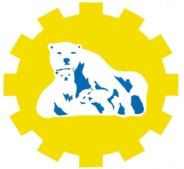 Государственное автономное профессиональное образовательное учреждение Чукотского автономного округа «Чукотский северо-восточный техникум посёлка Провидения»________________________________________________________________________________________________689251,  Чукотский АО,  п. Провидения,  ул. Полярная,  д. 38. Телефон: 2-23-53; 2-24-68.Факс: 2-23-12.  е-mail: spu2@bk.ruУЧЕБНО-МЕТОДИЧЕСКИЙ КОМПЛЕКСОСНОВНАЯ ПРОФЕССИОНАЛЬНАЯ ОБРАЗОВАТЕЛЬНАЯ ПРОГРАММА ПОДГОТОВКИ СПЕЦИАЛИСТОВ СРЕДНЕГО ЗВЕНА2022 годСодержаниеРаздел 1. Общие положенияРаздел 2. Общая характеристика образовательной программы Раздел 3. Характеристика профессиональной деятельности выпускникаРаздел 4. Планируемые результаты освоения образовательной программы 4.1. Общие компетенции4.2. Профессиональные компетенцииРаздел 5. Структура образовательной программы5.1. Учебный план5.2. Календарный учебный график5.3. Рабочая программа воспитанияРаздел 6. Условия реализации образовательной программы6.1. Требования к материально-техническому обеспечению образовательной программы6.2. Требования к учебно-методическому обеспечению образовательной программы6.3. Требования к организации воспитания обучающихся6.4. Требования к кадровым условиям реализации образовательной программы6.5. Требования к финансовым условиям реализации образовательной программыРаздел 7. Формирование оценочных средств для проведения государственной итоговой аттестации и организация оценочных процедур по программеРаздел 8. Разработчики основной образовательной программыРаздел 1. Общие положения1.1. Настоящая основная образовательная программа (далее ООП) по специальности 20.02.05 Организация оперативного (экстренного)                              реагирования в чрезвычайных ситуациях разработана на основе федерального государственного образовательного стандарта среднего профессионального образования по специальности 20.02.05 Организация оперативного (экстренного)                              реагирования в чрезвычайных ситуациях,  утвержденного Приказом Минпросвещения России от 21.04.2021 № 192  (далее ФГОС СПО)  ООП определяет рекомендованный объем и содержание среднего профессионального образования по специальности  20.02.05  Организация  оперативного (экстренного)   реагирования в чрезвычайных ситуациях, планируемые результаты освоения образовательной программы, условия образовательной деятельности.ООП разработана для реализации образовательной программы на базе основного общего образования на основе требований федерального государственного образовательного стандарта среднего общего образования и ФГОС СПО с учетом получаемой специальности 20.02.05 Организация оперативного (экстренного)                              реагирования в чрезвычайных ситуациях.1.2. Нормативные основания для разработки ООП СПО: Федеральный закон от 29 декабря 2012 г. №273-ФЗ «Об образовании в Российской Федерации»; Приказ Минобрнауки России от 14 июня 2013 г. № 464 «Об утверждении Порядка организации и осуществления образовательной деятельности по образовательным программам среднего профессионального образования» (зарегистрирован Министерством юстиции Российской Федерации 30 июля 2013 г., регистрационный № 29200), с изменением, внесенным приказам Минобрнауки России от 22 января 2014 г. № 31 (зарегистрирован Министерством юстиции Российской Федерации 7 марта 2014 г., регистрационный № 31539) и от 15 декабря 2014 г. № 1580 (зарегистрирован Министерством юстиции Российской Федерации 15января 2015 г., регистрационный № 35545), с изменениями, внесенными Минпросвещения России от 28 августа 2020 г. № 441 (зарегистрирован Министерством юстиции Российской Федерации 11 сентября 2020 г., регистрационный № 59771);Приказ Минпросвещения России от 08 апреля 2021 г. № 153 «Об утверждении Порядка разработки примерных основных образовательных программ среднего профессионального образования, проведения их экспертизы и ведения реестра примерных основных образовательных программ среднего профессионального образования»; Приказ Минпросвещения России от 25.08.2021 № 601 "Об утверждении федерального государственного образовательного стандарта среднего профессионального образования по специальности 20.02.05 Организация оперативного (экстренного)                              реагирования в чрезвычайных ситуациях (Зарегистрировано в Минюсте России 26.05.2021 N 63627) Приказ Минобрнауки России от 18 апреля 2013 г. № 291 «Об утверждении Положения о практике обучающихся, осваивающих основные профессиональные образовательные программы среднего профессионального образования» (зарегистрирован Министерством юстиции Российской Федерации 14 июня 2013 г., регистрационный № 28785).Приказ Минобрнауки России от 16 августа 2013 г. № 968 «Об утверждении Порядка проведения государственной итоговой аттестации по образовательным программам среднего профессионального образования» (зарегистрирован Министерством юстиции Российской Федерации 1 ноября 2013 г., регистрационный № 30306),с изменениями, внесенными приказами Минобрнауки России от 31 января 2014 г. № 74 (зарегистрирован Министерством юстиции Российской Федерации 5 марта 2014 г., регистрационный № 31524) и от 17 ноября 2017 г. № 1138 (зарегистрирован Министерством юстиции Российской Федерации 12декабря 2017 г., регистрационный №49221)), с изменениями, внесенными приказом Минпросвещения России от 10 ноября 2020 г. № 630 (зарегистрирован Министерством юстиции Российской Федерации 01 декабря 2020 г., регистрационный № 61179);Приказ Минобрнауки России № 885, Минпросвещения России № 390 от 5 августа 2020 г.  «О практической подготовке обучающихся» (вместе с «Положением о практической подготовке обучающихся») (зарегистрирован Министерством юстиции Российской Федерации 11 сентября 2020 г., регистрационный № 59778);1.3. Перечень сокращений, используемых в тексте ПООП:ФГОС СПО – Федеральный государственный образовательный стандарт среднего профессионального образования;ООП –основная образовательная программа; МДК – междисциплинарный курс;ПМ – профессиональный модуль;ОК – общие компетенции;ПК – профессиональные компетенции;ЛР – личностные результаты;ПА – промежуточная аттестация;ГИА – государственная итоговая аттестация;Цикл ОГСЭ - Общий гуманитарный и социально-экономический циклЦикл ЕН- Математический и общий естественнонаучный циклРаздел 2. Общая характеристика образовательной программы Квалификация, присваиваемая выпускникам образовательной программы: специалист по приему и обработке экстренных вызовов.Формы получения образования: допускается только в профессиональной образовательной организации или образовательной организации высшего образования Формы обучения: очная, очно-заочная.При реализации образовательной программы образовательная организация вправе применять электронное обучение и дистанционные образовательные технологии.Срок получения образования по образовательной программе вне зависимости от применяемых образовательных технологий, составляет:на базе среднего общего образования - 2 года 10 месяцев.на базе основного общего образования - 3 года 10 месяцев;Объем образовательной программы при получении квалификации специалиста среднего звена «специалист по приему и обработке экстренных вызовов»  - на базе среднего общего образования 4464 академических часов;- на базе основного общего образования, включая получение среднего общего образования	5 940 академических часов.Раздел 3. Характеристика профессиональной деятельности выпускника3.1. Область профессиональной деятельности выпускников: обеспечение безопасности.3.2. Соответствие профессиональных модулей присваиваемым квалификациям Раздел 4. Планируемые результаты освоения образовательной программы4.1. Общие компетенции4.2. Профессиональные компетенцииРаздел 5. Структура образовательной программы 5.1. Учебный план  35* – 5 дневные учебные сборы (всего 35 часов из расчета 5 рабочих дней по 7 часов в день+1 час консультация) 5.2. Календарный учебный график5.3. Рабочая программа воспитанияЦели и задачи воспитания, обучающихся при освоении ими образовательной программы:Цель рабочей программы воспитания – личностное развитие обучающихся и их социализация, проявляющиеся в развитии их позитивных отношений к общественным ценностям, приобретении опыта поведения и применения сформированных общих компетенций квалифицированных рабочих, служащих/специалистов среднего звена на практике.Задачи: – формирование единого воспитательного пространства, создающего равные условия для развития обучающихся профессиональной образовательной организации;– организация всех видов деятельности, вовлекающей обучающихся в общественно-ценностные социализирующие отношения;– формирование у обучающиеся профессиональной образовательной организации общих ценностей, моральных и нравственных ориентиров, необходимых для устойчивого развития государства;– усиление воспитательного воздействия благодаря непрерывности процесса воспитания.РАЗДЕЛ 1. ПАСПОРТ РАБОЧЕЙ ПРОГРАММЫ ВОСПИТАНИЯРабочая программа воспитания разработана с учетом преемственности целей и задач Примерной программы воспитания для общеобразовательных организаций, одобренной решением Федерального учебно-методического объединения по общему образованию (утв. Протоколом заседания УМО по общему образованию Минпросвещения России № 2/20 от 02.06.2020 г.).Согласно Федеральному закону «Об образовании» от 29.12.2012 г. № 273-ФЗ (в ред. Федерального закона от 31.07.2020 г. № 304-ФЗ) «воспитание – деятельность, направленная на развитие личности, создание условий для самоопределения и социализации обучающихся на основе социокультурных, духовно-нравственных ценностей и принятых в российском обществе правил и норм поведения в интересах человека, семьи, общества и государства, формирование у обучающихся чувства патриотизма, гражданственности, уважения к памяти защитников Отечества и подвигам Героев Отечества, закону и правопорядку, человеку труда и старшему поколению, взаимного уважения, бережного отношения к культурному наследию и традициям многонационального народа Российской Федерации, природе и окружающей среде».РАЗДЕЛ 2. ОЦЕНКА ОСВОЕНИЯ ОБУЧАЮЩИМИСЯ ОСНОВНОЙ 
ОБРАЗОВАТЕЛЬНОЙ ПРОГРАММЫ В ЧАСТИ ДОСТИЖЕНИЯ ЛИЧНОСТНЫХ РЕЗУЛЬТАТОВ  Оценка достижения обучающимися личностных результатов проводится в рамках контрольных и оценочных процедур, предусмотренных настоящей программой. Комплекс примерных критериев оценки личностных результатов обучающихся:РАЗДЕЛ 3. НАПРАВЛЕНИЯ РЕАЛИЗАЦИИ ПРОГРАММЫМодуль 1. Ключевые дела профессиональной образовательной организации (ключевые дела ПОО):Ключевые дела – это главные традиционные общетехникумовские дела, в которых принимает участие большая часть обучающихся и которые обязательно планируются, готовятся, проводятся и анализируются совестно педагогами и обучающимися. Введение ключевых дел в жизнь техникума помогает преодолеть мероприятийный формальный характер воспитания, сводящийся к набору мероприятий, организуемых педагогами для обучающихся.Получение опыта дел, направленных на пользу людям особых категорий, опыт деятельностного выражения своей позиции, помощи окружающим, волонтерский опыт, опыт организаторской деятельности и проектного управления. Обучение продуктивному сотрудничеству с людьми разных возрастов и разного социального положения. Формирование опыта изучения, защиты и восстановления исторического наследия страны, развитие ценностные отношения к вкладу советского народа в Победу над фашизмом, к исторической памяти о событиях тех трагических лет. Воспитание у обучающихся милосердия, ответственности, сострадания и любови к животным, бережного отношения, чувства, сопереживания к домашним животным, желание помогать бездомным животным. Передача обучающимся школ города и области социально значимых знаний о профессии, развивающих их любознательность к ней. Формирование отношения к миру как главному принципу человеческого общежития, к своему Отечеству, своей малой и большой Родине как месту, в котором человек вырос и познал первые радости и неудачи, которая завещана ему предками и которую нужно оберегать, к самим себе как к личностям, отвечающим за свое собственное будущее, осознающим свои гражданские права и обязанности, развитию ценностных отношений к исторической памяти России.- участие во всероссийских акциях, посвященных значимым отечественным и международным событиям;- участие в мероприятиях отряда охраны правопорядка;- участие в акциях «Георгиевская ленточка», «Бессмертный полк», «Помним», «Диктант Победы», «Свеча памяти»;- участие обучающихся в митинге ко Дню России, Дню защитника Отечества, Дню неизвестного солдата, Дню Героев Отечества, Дню памяти и скорби;- участие в муниципальных волонтерских акциях «Помоги ветерану», «Забота и уважение», «Чистота и порядок» и др.;- Всероссийская акция «Окна Победы», «Диктант Победы». День окончания Второй мировой войны.- Участие в муниципальных мероприятиях, посвященных Дню народного единства;- видеолекторий патриотической тематики совместно с социальными партнерами: городская библиотека, картинная галерея;- реализация комплексной программы «Противодействие терроризму и формирование толерантности в образовательной среде»- месячник военно-патриотической работы;- театрализованные коллективные выступления ко Дню победы;- концертные выступления ко Дню Победы, Дню защитника Отечества, Дню героя Отечества;- День гражданской обороны;- День воссоединения Крыма с РФ;- Встреча молодежи допризывного возраста с ветеранами войны, военной службы, боевых действий, правоохранительных органов;- День солидарности в борьбе с терроризмом: всероссийская акция «Капля жизни», Акция «Вместе против террора», «Наш мир»;- День призывника;- книжные выставки;- День Неизвестного Солдата;- Кинолектории, посвященные Дням воинской славы России;- Уроки Мужества;- Урок памяти (день памяти политических репрессий);Модуль 2. Кураторство и поддержка (наставничество):Отражает деятельность по созданию и развитию коллектива учебной группы, по обнаружению и разрешению проблем обучающихся, оказания помощи им в становлении субъектной позиции, реализации механизмов самоуправления. Также это деятельность по организации взаимодействия педагогов с родителями студентов, выработки стратегии взаимодействия в проблемных ситуациях, привлечения внутренних и внешних воспитательных ресурсов.Модуль 3. Учебное занятие:Реализация педагогами воспитательного потенциала на дисциплинах и профессиональных модулях предполагает следующее:установление доверительных отношений между преподавателем и его обучающимися, способствующих позитивному восприятию обучающимся требований и просьб преподавателя, привлечению их внимания к обсуждаемой на дисциплине информации, активизации их познавательной деятельности;побуждение обучающегося соблюдать общепринятые нормы поведения, правила общения со старшими (учителями) и сверстниками, принципы учебной дисциплины и самоорганизации; привлечение внимания обучающегося к ценностному аспекту изучаемых на дисциплинах и ПМ явлений, организация их работы с получаемой на занятии социально-значимой информацией – инициирование ее обсуждения, высказывания обучающимся своего мнения по ее поводу, выработки своего к ней отношения; использование воспитательных возможностей содержания учебной дисциплины и ПМ через демонстрацию обучающимся примеров ответственного, гражданского поведения, проявления человеколюбия и добросердечности, через подбор соответствующих текстов для чтения, задач для решения, проблемных ситуаций для обсуждения в группе;инициирование и поддержка исследовательской деятельности обучающихся в рамках реализации ими индивидуальных и групповых исследовательских проектов. Модуль 4. Профессиональный выбор:Профессиональная ориентация. Повышение мотивации и информированности о выбранной профессии. Участие в профессиональных состязаниях, как событиях для развития и саморазвития в профессии. Развитие карьеры. Формирование осознания профессиональной идентичности. Формирование собственных soft-skills навыков. И профессиональных компетенций. Развитие творческого потенциала обучающихся и повышение их деловой активности. Оценка собственных возможностей при выборе профессии. Овладение начальными сведениями об особенностях различных профессий, их происхождении и назначении. Получение представлений о содержании труда в различных профессиональных областях, представлений о требованиях к качествам работника, образовании, условиях работы. Формирование таких качеств, как трудолюбие, экономическая рациональность, профессиональная этика, способность принимать ответственные решения и другие качества, необходимые специалисту в его профессиональной деятельности. Воспитание востребованного специалиста, подготовленного к реальным жизненным условиям, обладающего социальной и профессиональной мобильностью. Формирование сознательного, творческого отношения к труду. Привитие любви к своей профессии.Развитие личности как субъекта экономической деятельности. Способствовать формированию умений находить, понимать, анализировать экономическую информацию, пониманию сущности и социальной значимости своей будущей профессии. Развитие молодёжного предпринимательства. Модуль 5. Студенческое самоуправление:Поддержка студенческого самоуправления в образовательной организации помогает воспитывать в обучающихся инициативность, самостоятельность, ответственность, трудолюбие, чувство собственного достоинства, а обучающимся – предоставляет широкие возможности для самовыражения и самореализации. Это то, что готовит их к построению карьеры:- работа студенческих лидеров в муниципальном молодежном общественном совете; - взаимодействие Совета студенческого самоуправления с социальными партнерами; - участие студентов в разработке и обсуждении локальных нормативных актов, касающихся процесса обучения;- работа студенческого совета, проведение анкетирования и опросов обучающихся по выявлению удовлетворенностью качеством обучения и условиями образовательного процесса; - участие совета студенческого самоуправления в работе совета профилактики; - работа студенческого совета по организации и участию в акциях, проектах различного уровня (например, «Георгиевская ленточка», «Бессметный полк», «Улицы нашего города», «Мы дарим свое тепло», «Студенческая весна», День города, День Победы и др.); - работа редакционной комиссии обучающихся, освещение в студенческих средствах массовой информации (страницы сообществ учебных групп в ВК, студенческие информационные уголки и др.) - внедрение института наставничества; - проведение Дня самоуправления. Модуль 6: Взаимодействие с родителями:- родительские лектории для повышения педагогической культуры родителей (законных представителей) несовершеннолетних обучающихся;- родительские собрания, посвященные вопросам организации обучения и результатов освоения обучающимися образовательной программы;- проведение опросов и анкетирования родителей по выявлению удовлетворенностью условиями образовательного процесса;- совместные коллективные творческие дела;- вовлечение родителей в проведение мероприятий (участие в акции Бессмертный полк и др.);- проведение опросов и анкетирования родителей по результатам проводимых мероприятий;- проведение индивидуальных консультаций родителей с психологом и социальным педагогом по вопросам социальной адаптации обучающегося.Модуль 7. Организация предметно-эстетической среды:-создание студенческих объединений традиций на базе образовательной организации;-поддержка студенческих объединений с ярко выраженной лидерской позицией и установкой на сохранение и поддержание накопленных социально значимых традиций; -поощрение педагогами студенческих инициатив и студенческого самоуправления.- проведение акций: «Чистота и порядок», «Улицы города», «Экологический десант», «Вода России».на уровне учебной группы:- проведение тематических бесед на темы: «Эстетика труда и производства», «Корпоративный имидж», «Промышленная эстетика», «Корпоративный стиль»;- организация праздников, посвященные праздничным датам.Модуль 8: Молодежные общественные объединения:Социальные проекты – ежегодные совместно разрабатываемые и реализуемые обучающимися и педагогами колледжа дела благотворительной, экологической, патриотической, трудовой направленности. Волонтёрская (добровольческая) деятельность – широкий круг направлений созидательной деятельности, включающий традиционные формы взаимопомощи и самопомощи, официальное предоставление услуг и другие формы гражданского участия. Индивидуальное и групповое добровольчество через деятельность и адресную помощь способствуют социализации обучающихся и расширению социальных связей, самореализации инициатив обучающихся, развитию личностных и профессиональных качеств, освоению новых навыков.Действующие на базе техникума студенческие общественные объединения–это добровольное, самоуправляемое, некоммерческое формирование, созданное по инициативе обучающихся и взрослых, объединившихся на основе общности интересов для реализации общих целей, указанных в уставе общественного объединения. Его правовой основой является ФЗ от 19.05.1995 N 82-ФЗ (ред. от 20.12.2017) "Об общественных объединениях" (ст. 5),дающий обучающимся возможность получить социально значимый опыт гражданского поведения.Реализация модуля осуществляется через деятельность студенческих волонтерских объединений, созданных на базе техникума:- «Школа правовых знаний» - волонтерская деятельность, направленная на оказание социально-педагогической поддержки детей и подростков, профилактику социально опасных форм поведения, организацию отдыха, досуга молодежи и вторичной занятости студентов;- центр гражданско-патриотического воспитания студенческой молодежи ВОД «Волонтеры Победы» - развитие добровольчества  формирование у обучающихся исторической памяти о Великой Отечественной войне, обеспечение эффекта сопричастности молодого поколения к великим историческим событиям путем вовлечения в волонтерскую деятельность, воспитание патриотического самосознания и активной гражданской позиции у молодежи;- военно-патриотический клуб «Патриоты России» - деятельность направлена на повышение престижа допризывной подготовки и популяризации службы в Вооруженных Силах Российской Федерации;- «Дорожный патруль - с целью привлечения студентов к участию в пропаганде безопасности дорожного движения, формирования ответственного отношения к соблюдению Правил дорожного движения, снижения количества ДТП.Модуль 9: Цифровая среда:на уровне региона, района, города:-Участие во Всероссийских, областных, районных конкурсах презентаций; конкурсов интеррактивных плакатов и др.;-участие в акциях «Интернет. Территория безопасности».на уровне образовательной организации:- проведение конкурсов презентаций, защита проектов;- проведение мероприятий в рамках профилактических мероприятий на тему: «Безопасный интернет»;на уровне учебной группы:проведение мероприятий с целью формирования стремления к реализации сетевой активности, обеспечивающей конструктивный цифровой след, предупреждающий собственное и чужое деструктивное поведение в цифровом пространстве.РАЗДЕЛ 4. ТРЕБОВАНИЯ К РЕСУРСНОМУ ОБЕСПЕЧЕНИЮ ВОСПИТАТЕЛЬНОЙ РАБОТЫРесурсное обеспечение воспитательной работы направлено на создание условий для осуществления воспитательной деятельности обучающихся, в том числе инвалидов и лиц с ОВЗ, в контексте реализации образовательной программы. 4.1. Нормативно-правовое обеспечение воспитательной работыПримерная рабочая программа воспитания разрабатывается в соответствии с нормативно-правовыми документами федеральных органов исполнительной власти в сфере образования, требованиями ФГОС СПО, с учетом сложившегося опыта воспитательной деятельности и имеющимися ресурсами в профессиональной образовательной организации.4.2. Кадровое обеспечение воспитательной работыДля реализация рабочей программы воспитания должна быть укомплектована квалифицированными специалистами. Управление воспитательной работой обеспечивается кадровым составом, включающим директора, который несёт ответственность за организацию воспитательной работы в профессиональной образовательной организации, заместителя директора, непосредственно курирующего данное направление, педагогов-организаторов, социальных педагогов, специалистов психолого-педагогической службы, классных руководителей (кураторов), преподавателей, мастеров производственного обучения. Функционал работников регламентируется требованиями профессиональных стандартов.Для реализации рабочей программы воспитания могут привлекаться как преподаватели и сотрудники образовательной организации, так и иные лица, обеспечивающие работу кружков, студий, клубов, проведение мероприятий на условиях договоров гражданско-правового характера. Рабочая программа воспитания укомплектована квалифицированными специалистами. Воспитательная работая обеспечена кадровым составом: - директор, который несёт ответственность за организацию воспитательной работы в профессиональной образовательной организации; - заместитель директора по ВР; -  педагог-организатор; - социальный педагог; - преподаватель-организатор по ОБЖ; - руководитель физического воспитания; - классные руководители; - преподаватели; - мастера производственного обучения.Функционал работников регламентируется требованиями профессиональных стандартов4.3. Материально-техническое обеспечение воспитательной работыСодержание материально-технического обеспечения воспитательной работы соответствует требованиям к материально-техническому обеспечению ООП и включает технические средства обучения и воспитания, соответствующие поставленной воспитывающей цели, задачам, видам, формам, методам, средствам и содержанию воспитательной деятельности.Материально-техническое обеспечение учитывает специфику ООП, специальные потребности обучающихся с ОВЗ и следует установленным государственным санитарно-эпидемиологическим правилам и гигиеническим нормативам.Образовательная организация располагает материально-технической базой, обеспечивающей проведение указанных в рабочей программе мероприятий. При этом при подготовке к соревнованиям Ворлдскиллс могут использоваться ресурсы организаций-партнеров.Для проведения воспитательной работы образовательная организация обладает следующими ресурсами:библиотека;актовый зал с акустическим, световым и мультимедийным оборудованием;спортивный зал;кабинет психологической разгрузки;место для стрельбы;помещения для работы кружков, студий, клубов, с необходимым для занятий материально-техническим обеспечением (оборудование, реквизит и т.п.);учебно-производственные мастерские.4.4. Информационное обеспечение воспитательной работыИнформационное обеспечение воспитательной работы имеет в своей инфраструктуре объекты, обеспеченные средствами связи, компьютерной и мультимедийной техникой, интернет-ресурсами и специализированным оборудованием.Информационное обеспечение воспитательной работы направлено на: информирование о возможностях для участия обучающихся в социально значимой деятельности; информационную и методическую поддержку воспитательной работы; планирование воспитательной работы и её ресурсного обеспечения; мониторинг воспитательной работы; дистанционное взаимодействие всех участников (обучающихся, педагогических работников, органов управления в сфере образования, общественности); дистанционное взаимодействие с другими организациями социальной сферы.Информационное обеспечение воспитательной работы включает: комплекс информационных ресурсов, в том числе цифровых, совокупность технологических и аппаратных средств (компьютеры, принтеры, сканеры и др.). Система воспитательной деятельности образовательной организации должна быть представлена на сайте организации.В техникуме обеспечен доступ к информационным системам и информационным сетям. Предусмотрены возможности предоставления студентам доступа к сети Интернет: в кабинетах информатики, компьютерных классах, библиотеке, актовом зале, а также во всех учебных аудиториях, что позволяет использовать ИКТ и ресурсы сети Интернет на любом учебном занятии и воспитательном мероприятии. Также действуют точки Wi-Fi, расположенные в учебных корпусах и общежитии на разных этажах зданий. Интернет-доступ через беспроводную сеть защищен паролем.Обеспечен доступ к электронным образовательным ресурсам. Создана электронная библиотека, которая содержит не только электронные учебники, но и электронные учебные материалы для студентов: методические рекомендации, курсы лекций, учебники в электронном виде, тесты, контрольные работы, вопросы к экзамену (зачету), перечень тем курсовых работ, рекомендации по выполнению письменных работ. Кроме того, имеется доступ к электронно-библиотечным системам «IPRBooks» и «ЛАНЬ», содержащим издания по изучаемым дисциплинам (www.iprbooks.ru, e.lanbook.com). В техникуме реализуется система обучения с применением дистанционных технологий на базе свободно распространяемого программного обеспечения «Moodle», платформах Microsoft Link (Teams) и Zoom.Раздел 6. Условия реализации образовательной программы6.1. Требования к материально-техническому обеспечению образовательной программы.6.1.1 Образовательная организация, реализующая ППССЗ, должна располагать материально-технической базой, обеспечивающей проведение всех видов лабораторных работ и практических занятий, дисциплинарной, междисциплинарной и модульной подготовки, учебной практики, предусмотренных учебным планом образовательной организации. Материально-техническая база должна соответствовать действующим санитарным и противопожарным нормам.Специальные помещения должны представлять собой учебные аудитории для проведения занятий всех видов, предусмотренных образовательной программой, в том числе групповых и индивидуальных консультаций, текущего контроля и промежуточной аттестации, а также помещения для самостоятельной работы, мастерские и лаборатории, оснащенные оборудованием, техническими средствами обучения и материалами, учитывающими требования международных стандартов.Перечень специальных помещенийКабинеты:гуманитарных дисциплин;иностранного языка;математики;экологии природопользования;инженерной графики;электротехники и электроники;метрологии, стандартизации и сертификации;технической механики;материаловедения;информационных технологий;экономики;охраны труда;безопасности жизнедеятельности.Лаборатории :информационных технологий;Мастерские :слесарная.Спортивный комплекс:спортивный зал;место для стрельбы.Залы:библиотека, читальный зал с выходом в сеть Интернет;актовый зал.Реализация ППССЗ обеспечивает:- выполнение обучающимися лабораторных работ и практических занятий, включая как обязательный компонент практические задания с использованием персональных компьютеров;- освоение обучающимися профессиональных модулей в условиях созданной соответствующей образовательной среды в образовательной организации согласно специфики вида деятельности.6.1.2. Материально-техническое оснащение лабораторий, мастерских и баз практики Образовательная организация, располагает материально-технической базой, обеспечивающей проведение всех видов дисциплинарной и междисциплинарной подготовки, лабораторной, практической работы обучающихся, предусмотренных учебным планом и соответствующей действующим санитарным и противопожарным правилам и нормам в разрезе выбранных траекторий  Минимально необходимый для реализации ООП перечень материально- технического обеспечения, включает в себя: 6.1.2.1. Оснащение кабинетов и лабораторийКабинет иностранного языка комплект учебно-методической документации, стенды, плакаты,   учебная литература, раздаточный материал, наглядные пособия, компьютер, проекторКабинет основ безопасности жизнедеятельности:   Манекен для отработки навыков оказания первой помощи  Учебное оружие: автомат АКМС - 2 шт,винтовка пневматическаяМП-512-2 шт., пистолет – 1 шт. Противогазы армейские-10шт. Респираторы- 10шт. Аптечки индивидуальные - 10 шт. Шины проволочные для иммобилизации переломов - 2шт.  Носилки санитарные  - 1 шт. Учебные карты - 2 шт. Наглядные пособия - 24 шт. Стенды – 8 шт.Кабинет общепрофессиональных дисциплинавтоматизированное рабочее место преподавателя, комплект учебно-методической документации, учебная литература, раздаточный материал, наглядные пособия, стенды, наборы плакатов.Кабинет гуманитарных и социально-экономических дисциплин   автоматизированное рабочее место преподавателя, комплект учебно-методической документации, учебная литература, раздаточный материал, наглядные пособия, стенды, наборы плакатовЛаборатория информационных технологий в профессиональной деятельности №1 автоматизированное рабочее место преподавателя,компьютеры для студентов – 13 количество рабочих мест студентов – 13мест  видеопроектор   экран  сканер  принтер  учебные пособияЛаборатория информационных технологий в профессиональной деятельности №2 автоматизированное рабочее место преподавателякомпьютеры для студентов – 13 количество рабочих мест студентов – 13мест видеопроектор экран  сканер принтеручебные пособияКабинет менеджмента и маркетинга  автоматизированное рабочее место преподавателя, комплект учебного оборудования, комплект учебно-методической документации, учебная литература, раздаточный материал, наглядные пособияЛаборатория профессиональных технологий Ноутбук HP- 1шт. Телевизор жидкокристаллический LG- 1шт. Музыкальный центр Panasonic- 1шт. TV Samsung – 1шт. Система контроля и управления доступом. Комплект учебно-методической документации, учебная литература, раздаточный материал, наглядные пособия,учебные макеты в разрезе: Дополнительное оборудование:инструмент специализированныйСпортивный зал:Брусья- 1 шт., конь – 1 шт., козел – 1 шт., мостик – 1 шт..Шведская стенка Коврики для фитнеса – 10 шт.Бутоматы (ковер)- 1 шт.Теннисный стол – 1 шт.  Груша  - 1 шт.Мячи волейбольные – 3 шт. Мячи баскетбольные – 3 шт. Секундомер – 2 шт. Маты гимнастические – 8 шт. Штанга – 2 шт. Ракетки теннисные – 6 шт. Гантели – 10 шт. Гири – 6 шт. Скакалки – 25 шт. Нормативная, учебная и методическая документация6.1.2.2. Оснащение мастерских1. Мастерская «Слесарная»Станки: токарно-винторезные, фрезерный, универсально-фрезерный, сверлильные настольные, плоско-шлифовальный, электроискровой макет,  Прессы: гидравлический, кривошипно-штамповочный, фрикционно-винтовой; комплект листогибов, ножницы гильотинные, пресс-ножницы многофункциональные. станок радиально-сверлильный6.1.2.3. Оснащение помещений, задействованных при организации самостоятельной и воспитательной работы.Кабинет «Самостоятельной работы»- посадочные места не менее, чем на группу; рабочее место воспитателя; методические материалы; техническими средствами обучения: компьютеры с выходом в Интернет; экран (доска); мультимедиапроектор.6.1.2.4. Оснащение баз практикРеализация образовательной программы предполагает обязательную учебную и производственную практику.Оборудование баз практик (предприятий) и технологическое оснащение рабочих мест учебной и производственной практики соответствует содержанию профессиональной деятельности и дает возможность обучающемуся овладеть профессиональными компетенциями по всем видам деятельности, предусмотренными программой, с использованием современных технологий и оборудования.6.2. Требования к учебно-методическому обеспечению образовательной программы6.2.1. Библиотечный фонд образовательной организации укомплектован печатными и электронными учебными изданиями (включая учебники и учебные пособия) по каждой дисциплине (модулю) из расчета одно печатное и (или) электронное учебное издание по каждой дисциплине (модулю) на одного обучающегося.Обучающимся обеспечен доступ, к современным профессиональным базам данных и информационным справочным системам, состав которых определяется в рабочих программах дисциплин (модулей) и подлежит обновлению (при необходимости).Образовательная программа обеспечена учебно-методической документацией по всем учебным дисциплинам (модулям).6.2.2. Обучающиеся инвалиды и лица с ограниченными возможностями здоровья будут обеспечены печатными и (или) электронными учебными изданиями, адаптированными при необходимости для обучения указанных обучающихся.6.3. Требования к организации воспитания обучающихся 6.3.1. Условия организации воспитания определяются образовательной организацией.Выбор форм организации воспитательной работы основывается на анализе эффективности и практическом опыте.Для реализации Программы определены следующие формы воспитательной работы с обучающимися:- информационно-просветительские занятия (лекции, встречи, совещания, собрания и т.д.);- массовые и социокультурные мероприятия;- спортивно-массовые и оздоровительные мероприятия;- деятельность творческих объединений, студенческих организаций;- психолого-педагогические тренинги и индивидуальные консультации;- научно-практические мероприятия (конференции, форумы, олимпиады, чемпионаты и др);- профориентационные мероприятия (конкурсы, фестивали, мастер-классы, квесты, экскурсии и др.);- опросы, анкетирование, социологические исследования среди обучающихся.6.4. Требования к кадровым условиям реализации образовательной программы.Реализация образовательной программы обеспечивается педагогическими работниками образовательной организации, а также лицами, привлекаемыми к реализации образовательной программы на условиях гражданско-правового договора, в том числе из числа руководителей и работников организаций, направление деятельности которых соответствует области профессиональной деятельности и имеющих стаж работы в данной профессиональной области не менее 3 лет.Квалификация педагогических работников образовательной организации отвечает квалификационным требованиям, указанным в профессиональном стандарте «Педагог профессионального обучения, профессионального образования и дополнительного профессионального образования», утвержденном приказом Министерства труда и социальной защиты Российской Федерации от 8 сентября 2015 г. № 608н.Педагогические работники, привлекаемые к реализации образовательной программы, в имеют дополнительное профессиональное образование по программам повышения квалификации, в том числе в форме стажировки в организациях, направление деятельности которых соответствует области профессиональной деятельности. Доля педагогических работников (в приведенных к целочисленным значениям ставок), обеспечивающих освоение обучающимися профессиональных модулей, имеющих опыт деятельности не менее 3 лет в организациях, направление деятельности которых соответствует области профессиональной деятельности, в общем числе педагогических работников, реализующих образовательную программу, более 25 процентов.6.5. Требования к финансовым условиям реализации образовательной программы.6.5.1 Примерные расчеты нормативных затрат оказания государственных услуг по реализации образовательной программыРасчеты нормативных затрат оказания государственных услуг по реализации образовательной программы осуществляются в соответствии с Методикой определения нормативных затрат на оказание государственных услуг по реализации образовательных программ среднего профессионального образования по профессиям (специальностям) и укрупненным группам профессий (специальностей), утвержденной Минобрнауки России 27 ноября 2015 г. № АП-114/18вн.Нормативные затраты на оказание государственных услуг в сфере образования по реализации образовательной программы включают в себя затраты на оплату труда преподавателей с учетом обеспечения уровня средней заработной платы педагогических работников за выполняемую ими учебную (преподавательскую) работу и другую работу в соответствии с Указом Президента Российской Федерации от 7 мая 2012 г. № 597 «О мероприятиях по реализации государственной социальной политики».Раздел 7. Формирование оценочных средств для проведения государственной итоговой аттестации и организация оценочных процедур по программе7.1. Государственная итоговая аттестация (далее – ГИА) является обязательной. Она проводится по завершении всего курса обучения по направлению подготовки. В ходе ГИА оценивается степень соответствия сформированных компетенций выпускников требованиям ФГОС.Государственная итоговая аттестация проводится в форме защиты выпускной квалификационной работы, которая выполняется в виде дипломного проекта и демонстрационного экзамена.7.2. Выпускники, освоившие программы подготовки специалистов среднего звена, выполняют выпускную квалификационную работу (дипломный проект) и сдают демонстрационный экзамен. Требования к содержанию, объему и структуре выпускной квалификационной работы техникум определяет самостоятельно с учетом ПООП.Демонстрационный экзамен включается в выпускную квалификационную работу. Требования к содержанию, объему и структуре выпускной квалификационной работы и определяет техникум самостоятельно с учетом ПООП.В ходе государственной итоговой аттестации оценивается степень соответствия сформированных компетенций выпускников требованиям ФГОС. Государственная итоговая аттестация будет организована как демонстрация выпускником выполнения одного или нескольких основных видов деятельности по специальности.Для государственной итоговой аттестации по программе образовательной организацией разрабатывается программа государственной итоговой аттестации и фонды оценочных средств. Задания для демонстрационного экзамена, разрабатываются на основе профессиональных стандартов и с учетом оценочных материалов, представленных союзом «Агентство развития профессиональных сообществ и рабочих кадров «Молодые профессионалы (Ворлдскиллс Россия)», при условии наличия соответствующих профессиональных стандартов и материалов. Для разработки оценочных средств демонстрационного экзамена могут также применяться задания, разработанные Федеральными учебно-методическими объединениями в системе СПО, приведенные на электронном ресурсе в сети «Интернет» - «Портал ФУМО СПО» https://fumo-spo.ru/  и на странице в сети «Интернет» Центра развития профессионального образования Московского политеха http://www.crpo-mpu.com/. Оценочные средства для проведения государственной итоговой аттестации включают набор оценочных средств, описание процедур и условий проведения государственной итоговой аттестации, критерии оценки, оснащение рабочих мест для выпускников, утверждаются директором и доводятся до сведения обучающихся в срок не позднее чем за шесть месяцев до начала процедуры итоговой аттестации.Оценка качества освоения программы должна включать текущий контроль успеваемости, промежуточную и государственную итоговую аттестации обучающихся.Конкретные формы и процедуры текущего контроля успеваемости и промежуточной аттестации по каждой учебной дисциплине и профессиональному модулю разрабатываются образовательной организацией самостоятельно и доводятся до сведения обучающихся в течение первых двух месяцев от начала обучения. Задания разрабатываются преподавателями, реализующими программы учебных дисциплин и профессиональных модулей.Оценочные средства для промежуточной аттестации должны обеспечить демонстрацию освоенности всех элементов программы СПО и выполнение всех требований, заявленных в программе как результаты освоения. Промежуточная аттестация по профессиональному модулю, результаты освоения которого не проверяются на Государственной итоговой аттестации проводится в формате демонстрационного экзамена (с элементами демонстрационного экзамена). Задания разрабатываются образовательной организацией самостоятельно с участием работодателей. ФОС по программе для специальности формируются из комплектов оценочных средств текущего контроля промежуточной и итоговой аттестации: - комплект оценочных средств текущего контроля, который разрабатывается по учебным дисциплинам и профессиональным модулям, преподавательским составом техникума и включают: титульный лист; паспорт оценочных средств; описание оценочных процедур по программе;- комплект оценочных средств по промежуточной аттестации, включает контрольно-оценочные средства для оценки освоения материала по учебным дисциплинам и профессиональным модулям; - Оценочные средства по государственной итоговой аттестации приведены в Приложении 4.Раздел 8. Разработчики основной образовательной программыГруппа разработчиковРуководитель группы:«С О Г Л А С О В А Н О»Начальник отделения надзорной деятельности и профилактической работы по ГО Провидения Главного управления МЧС России по Чукотскому автономному округу ________________Р.А. Арутюнян          «07» июля 2022 г.«С О Г Л А С О В А Н О»Заместитель директора по УМР_________________А.Р. Бархударян          «05»  сентября  2022г.«У Т В Е Р Ж Д А Ю»Директор ГАПОУ ЧАО «Чукотский северо-восточный техникум поселка Провидения»________________________Е.Н. Кузнецов    «07»  июля  2022 г.      Утверждена         приказом                                                                                №  203от 07.07.2022г.Изменения и дополнения  утверждены приказом     254-о/д     от     05.09.2022Уровень профессионального образованияСреднее профессиональное образованиеСреднее профессиональное образованиеСреднее профессиональное образование          Образовательная программа          Образовательная программа          Образовательная программаподготовки специалистов среднего звенаспециальностьспециальностьспециальность20.02.05 Организация оперативного (экстренного)                              реагирования в чрезвычайных ситуациях20.02.05 Организация оперативного (экстренного)                              реагирования в чрезвычайных ситуациях20.02.05 Организация оперативного (экстренного)                              реагирования в чрезвычайных ситуациях   Квалификация выпускника:   Квалификация выпускника:   Квалификация выпускника:   Квалификация выпускника:   Квалификация выпускника:специалист по приему и обработке экстренных вызововОрганизация разработчикОрганизация разработчикОрганизация разработчикГосударственное автономное профессиональное образовательное учреждение Чукотского автономного округа «Чукотский северо-восточный техникум посёлка Провидения»                                                                                                                       Государственное автономное профессиональное образовательное учреждение Чукотского автономного округа «Чукотский северо-восточный техникум посёлка Провидения»                                                                                                                       Экспертная организация:Экспертная организация:Отделение надзорной деятельности и профилактической работы по ГО Провидения Главного управления МЧС России по Чукотскому автономному округуОтделение надзорной деятельности и профилактической работы по ГО Провидения Главного управления МЧС России по Чукотскому автономному округуНаименование основных видов деятельностиНаименование профессиональных модулейКвалификация/ сочетание квалификацийПрием и обработка экстренных вызовов (сообщений о происшествиях)ПМ.01 Организационно-техническое обеспечение управления и оперативного реагирования единых дежурно-диспетчерских служб при чрезвычайных ситуациях.МДК.01.01«Прием экстренных вызовов (сообщений о происшествиях)»МДК.01.02 «Оповещение экстренных оперативных и аварийно-восстановительных служб, служб жизнеобеспечения населения и единых дежурно-диспетчерских служб о происшествии»МДК.01.03   «Оказание справочно-консультативной помощи заявителям»специалист по приему и обработке экстренных вызововОповещение экстренных оперативных и аварийно-восстановительных служб, служб жизнеобеспечения населения и единых дежурно-диспетчерских служб о происшествииПМ.01 Организационно-техническое обеспечение управления и оперативного реагирования единых дежурно-диспетчерских служб при чрезвычайных ситуациях.МДК.01.01«Прием экстренных вызовов (сообщений о происшествиях)»МДК.01.02 «Оповещение экстренных оперативных и аварийно-восстановительных служб, служб жизнеобеспечения населения и единых дежурно-диспетчерских служб о происшествии»МДК.01.03   «Оказание справочно-консультативной помощи заявителям»специалист по приему и обработке экстренных вызововОказание справочно-консультативной помощи заявителямПМ.01 Организационно-техническое обеспечение управления и оперативного реагирования единых дежурно-диспетчерских служб при чрезвычайных ситуациях.МДК.01.01«Прием экстренных вызовов (сообщений о происшествиях)»МДК.01.02 «Оповещение экстренных оперативных и аварийно-восстановительных служб, служб жизнеобеспечения населения и единых дежурно-диспетчерских служб о происшествии»МДК.01.03   «Оказание справочно-консультативной помощи заявителям»специалист по приему и обработке экстренных вызововОрганизация работы коллектива исполнителей.ПМ.02 Организация работы коллектива исполнителей.МДК.02.01 Управление коллективом исполнителей.МДК.02.02 Оценка качества исполнения работ.специалист по приему и обработке экстренных вызововВыполнение работ по одной или нескольким профессиям рабочих, должностям служащихПМ.03 Выполнение работ по одной или нескольким профессиям рабочих, должностям служащих:МДК.03.01 Диспетчер единых дежурно-диспетчерских службМДК.03.02 Оператор центра обработки вызововдиспетчер единых дежурно-диспетчерских служб,дежурно-диспетчерских служб экстренных оперативныхи аварийных служб, интегрированных с системой-112";оператор центра обработки вызововКод компетенцииФормулировка компетенцииЗнания, умения ОК 01Выбирать способы решения задач профессиональной деятельности, применительно к различным контекстам.Умения: распознавать задачу и/или проблему в профессиональном и/или социальном контексте; анализировать задачу и/или проблему и выделять её составные части; определять этапы решения задачи; выявлять и эффективно искать информацию, необходимую для решения задачи и/или проблемы;составить план действия; определить необходимые ресурсы; владеть актуальными методами работы в профессиональной и смежных сферах; реализовать составленный план; оценивать результат и последствия своих действий (самостоятельно или с помощью наставника)ОК 01Выбирать способы решения задач профессиональной деятельности, применительно к различным контекстам.Знания: актуальный профессиональный и социальный контекст, в котором приходится работать и жить; основные источники информации и ресурсы для решения задач и проблем в профессиональном и/или социальном контексте;алгоритмы выполнения работ в профессиональной и смежных областях; методы работы в профессиональной и смежных сферах; структуру плана для решения задач; порядок оценки результатов решения задач профессиональной деятельностиОК 02Осуществлять поиск, анализ и интерпретацию информации, необходимой для выполнения задач профессиональной деятельностиУмения: определять задачи для поиска информации; определять необходимые источники информации; планировать процесс поиска; структурировать получаемую информацию; выделять наиболее значимое в перечне информации; оценивать практическую значимость результатов поиска; оформлять результаты поискаОК 02Осуществлять поиск, анализ и интерпретацию информации, необходимой для выполнения задач профессиональной деятельностиЗнания: номенклатура информационных источников, применяемых в профессиональной деятельности; приемы структурирования информации; формат оформления результатов поиска информацииОК 03Планировать и реализовывать собственное профессиональное и личностное развитие.Умения: определять актуальность нормативно-правовой документации в профессиональной деятельности; применять современную научную профессиональную терминологию; определять и выстраивать траектории профессионального развития и самообразованияОК 03Планировать и реализовывать собственное профессиональное и личностное развитие.Знания: содержание актуальной нормативно-правовой документации; современная научная и профессиональная терминология; возможные траектории профессионального развития и самообразованияОК 04Работать в коллективе и команде, эффективно взаимодействовать с коллегами, руководством, клиентами.Умения: организовывать работу коллектива и команды; взаимодействовать с коллегами, руководством, клиентами в ходе профессиональной деятельностиОК 04Работать в коллективе и команде, эффективно взаимодействовать с коллегами, руководством, клиентами.Знания: психологические основы деятельности коллектива, психологические особенности личности; основы проектной деятельностиОК 05Осуществлять устную и письменную коммуникацию на государственном языке с учетом особенностей социального и культурного контекста.Умения: грамотно излагать свои мысли и оформлять документы по профессиональной тематике на государственном языке, проявлять толерантность в рабочем коллективеОК 05Осуществлять устную и письменную коммуникацию на государственном языке с учетом особенностей социального и культурного контекста.Знания: особенности социального и культурного контекста; правила оформления документов и построения устных сообщений.ОК 06Проявлять гражданско-патриотическую позицию, демонстрировать осознанное поведение на основе традиционных общечеловеческих ценностей , применять стандарты антикоррупционного поведения.Умения: описывать значимость своей специальностиОК 06Проявлять гражданско-патриотическую позицию, демонстрировать осознанное поведение на основе традиционных общечеловеческих ценностей , применять стандарты антикоррупционного поведения.Знания: сущность гражданско-патриотической позиции, общечеловеческих ценностей; значимость профессиональной деятельности по специальностиОК 07Содействовать сохранению окружающей среды, ресурсосбережению, эффективно действовать в чрезвычайных ситуациях.Умения: соблюдать нормы экологической безопасности; определять направления ресурсосбережения в рамках профессиональной деятельности по специальностиОК 07Содействовать сохранению окружающей среды, ресурсосбережению, эффективно действовать в чрезвычайных ситуациях.Знания: правила экологической безопасности при ведении профессиональной деятельности; основные ресурсы, задействованные в профессиональной деятельности; пути обеспечения ресурсосбереженияОК 08Использовать средства физической культуры для сохранения и укрепления здоровья в процессе профессиональной деятельности и поддержания необходимого уровня физической подготовленности.Умения: использовать физкультурно - оздоровительную деятельность для укрепления здоровья, достижения жизненных и профессиональных целей; применять рациональные приемы двигательных функций в профессиональной деятельности; пользоваться средствами профилактики перенапряжения характерными для данной специальностиОК 08Использовать средства физической культуры для сохранения и укрепления здоровья в процессе профессиональной деятельности и поддержания необходимого уровня физической подготовленности.Знания: роль физической культуры в общекультурном, профессиональном и социальном развитии человека; основы здорового образа жизни; условия профессиональной деятельности и зоны риска физического здоровья для специальности; средства профилактики перенапряженияОК 09Использовать информационные технологии в профессиональной деятельностиУмения: применять средства информационных технологий для решения профессиональных задач; использовать современное программное обеспечениеОК 09Использовать информационные технологии в профессиональной деятельностиЗнания: современные средства и устройства информатизации; порядок их применения и программное обеспечение в профессиональной деятельностиОК 10Пользоваться профессиональной документацией на государственном и иностранных языках.Умения: понимать общий смысл четко произнесенных высказываний на известные темы (профессиональные и бытовые), понимать тексты на базовые профессиональные темы; участвовать в диалогах на знакомые общие и профессиональные темы; строить простые высказывания о себе и о своей профессиональной деятельности; кратко обосновывать и объяснить свои действия (текущие и планируемые); писать простые связные сообщения на знакомые или интересующие профессиональные темыОК 10Пользоваться профессиональной документацией на государственном и иностранных языках.Знания: правила построения простых и сложных предложений на профессиональные темы; основные общеупотребительные глаголы (бытовая и профессиональная лексика); лексический минимум, относящийся к описанию предметов, средств и процессов профессиональной деятельности; особенности произношения; правила чтения текстов профессиональной направленностиОК 11Использовать знания по финансовой грамотности, планировать предпринимательскую деятельность в профессиональной сфере.Умения: выявлять достоинства и недостатки коммерческой идеи; презентовать идеи открытия собственного дела в профессиональной деятельности; оформлять бизнес-план; рассчитывать размеры выплат по процентным ставкам кредитования; определять инвестиционную привлекательность коммерческих идей в рамках профессиональной деятельности; презентовать бизнес-идею; определять источники финансированияОК 11Использовать знания по финансовой грамотности, планировать предпринимательскую деятельность в профессиональной сфере.Знание: основы предпринимательской деятельности; основы финансовой грамотности; правила разработки бизнес-планов; порядок выстраивания презентации; кредитные банковские продукты Основные видыдеятельностиКод и наименованиекомпетенцииПоказатели освоения компетенцииПрием экстренных вызовов (сообщений о происшествиях)ПК 1.1. Определять характер обращения заявителя, явных и потенциальных угроз для жизни, здоровья и имущества заявителя и иных лиц, а также угрозы нарушения правопорядка;ПК1.2Использовать аппаратно-программные средства либо резервные информационные ресурсы для определения (уточнения) адреса (места) происшествия, регистрации полученных данных, направления вызова в систему информационного обслуживания населения (при наличии)ПК 1.3. Определять необходимость привлечения к реагированию на происшествие экстренных оперативных служб (далее - ЭОС), аварийно-восстановительных служб (далее - ABC), служб жизнеобеспечения населения, единых дежурно-диспетчерских служб (далее - ЕДДС) и/или служб, которые не входят в перечень служб, взаимодействующих в системе обеспечения оповещения экстренных служб, но которые могут быть привлечены к реагированию на происшествие и оказанию помощи гражданам (другие службы);ПК 1.4. Определять необходимость оказания справочно-консультативной помощи заявителю для самостоятельного решения им возникших проблем безопасности и нарушения условий жизнедеятельности или привлечения к оказанию справочно-консультативной помощи специалистов ЭОС, ABC, ЕДДС или других служб;ПК 1.5. Определять необходимость присвоения происшествию признака чрезвычайной ситуации (ЧС) и автоматизированной передачи данных о нем в центр управления кризисными ситуациями субъекта Российской Федерации (далее - ЦУКС), ЕДДС, ЭОС и ABC в соответствии с соглашениями и регламентами информационного взаимодействия структур.Знать:нормативные правовые акты и методические документы, регламентирующие прием и обработку экстренных вызовов в центре приема и обработки экстренных вызовов (далее - ЦОВ);формализованные классификаторы, применяемые в рамках приема и обработки экстренных вызовов в ЦОВ;основные сведения о транспортной инфраструктуре в зоне обслуживания ЦОВ;основные географические названия в зоне обслуживания ЦОВ;административно-территориальное деление Российской Федерации, субъекта Российской Федерации и в зоне обслуживания ЦОВ;названия и расположение основных мест массового пребывания людей, зон отдыха, водных объектов, опасных производственных объектов, расположенных в зоне обслуживания ЦОВ;правила русской письменной и устной речи;основы паралингвистики;основы психологии детского возраста, психологии лиц старшего возраста и маломобильных групп граждан;основные психологические состояния пострадавших и потерпевших;психологические особенности поведения населения при чрезвычайных ситуациях и чрезвычайных происшествиях;основы конфликтологии;этические нормы общения, речевой и деловой этикет;правила электробезопасности при использовании средств телекоммуникации, применяемых для приема экстренных вызовов;Уметь:идентифицировать язык абонента, если абонент разговаривает на одном из иностранных языков, входящих в перечень языков, обслуживаемых ЦОВ;выбирать алгоритм опроса заявителя в зависимости от типа происшествия и следовать ему;кратко и понятно формулировать вопросы для получения информации, находить понятные заявителю формулировки, задавать наводящие вопросы;оценивать и учитывать психологическое состояние заявителя, корректно противостоять психологическому давлению с его стороны;использовать невербальные атрибуты речи:интонацию, темп, силу голоса;определять адрес (место) происшествия со слов заявителя и/или с использованием систем позиционирования, электронных и печатных карт, по ориентирам и объектам;использовать резервные информационные ресурсы, хранимые в печатном виде (при сбоях в работе аппаратно-программных средств);пользоваться топографической картой для определения района возможного местонахождения потерявшегося человека;формулировать данные для регистрации происшествия на основании полученной от заявителя информации, не допуская собственной интерпретации полученных сведений;фиксировать одновременно с опросом заявителя сведения по существу вызова, характеристики происшествия, адрес (место) чрезвычайного события, контактные данные заявителя;использовать аппаратно-программные средства, применяемые для приема экстренных вызовов;управлять вызовом с использованием функциональных возможностей телефонии;набирать текст на клавиатуре со скоростью не менее 100 символов в минуту;иметь практический опыт в:приеме экстренных вызовов.Оповещение экстренных оперативных и аварийно-восстановительных служб, служб жизнеобеспечения населения и единых дежурно-диспетчерских служб о происшествии ПК 2.1. Определять перечень ЭОС, ABC, ЕДДС и/или других служб (при необходимости), подлежащих оповещению в связи с происшествием;ПК 2.2. Использовать аппаратно-программные средства для передачи сообщения в ЭОС, ABC, ЕДДС и/или в другие службы (при необходимости) в соответствии с их территориальной и функциональной принадлежностью и информирования ЭОС, ABC, ЕДДС и/или других служб (при необходимости) о поступлении новых и уточняющих данных о происшествии, регистрации факта передачи сообщения;ПК 2.3. Координировать действия специалистов ЭОС, ABC, ЕДДС и/или других служб (при необходимости), привлеченных к реагированию на происшествие;ПК 2.4. Выполнять автоматизированную передачу данных о происшествии с признаком ЧС в ЦУКС, ЕДДС, ЭОС и ABC в соответствии с соглашениями и регламентами информационного взаимодействия структур.Знать: Нормативные правовые акты и методические документы, регламентирующие прием и обработку экстренных вызовов в ЦОВОсновные нормативные правовые акты, регламентирующие деятельность ЭОС, ABC и ЕДДСПеречень ЭОС, ABC и ЕДДС, их назначение, структура, функции, территориальная ответственностьСоглашения и регламенты информационного взаимодействия структур, участвующих в обеспечении безопасности, в зоне обслуживания ЦОВФормализованные классификаторы, применяемые в рамках приема и обработки экстренных вызовов в ЦОВПеречень общественных волонтерских организаций, которые могут быть привлечены к поисково-спасательным операциям (при наличии)Правила русской письменной и устной речиПравила электробезопасности при использовании средств телекоммуникации, применяемых для приема экстренных вызововУметь: Определять с учетом типа происшествия перечень ЭОС, ABC и ЕДДС, подлежащих оповещениюОпределять административно-территориальную принадлежность адреса (места) происшествия для оповещения ЭОС, ABC и ЕДДСФормулировать сообщение о происшествии для оповещения ЭОС, ABC и ЕДДСИспользовать аппаратно-программные средства для оповещения ЭОС, ABC, ЕДДС и других служб о происшествииИспользовать средства телекоммуникации для оповещения ЭОС, ABC и ЕДДС о происшествии (в случае сбоя работы аппаратно-программных средств)Управлять вызовом с использованием функциональных возможностей телефонииНаходить контактные данные дежурно-диспетчерских служб ЭОС и ABC, ЕДДС (при сбое аппаратно-программных средств)Использовать контактные данные общественных волонтерских организаций, которые могут быть привлечены к поисково-спасательным операциям (при наличии)Управлять речевым взаимодействием, в том числе в ситуациях, когда участниками коммуникации являются несколько человекНабирать текст на клавиатуре со скоростью не менее 100 символов в минутуОказание справочно-консультативной помощи заявителямПК 3.1. Определять по результатам опроса заявителя перечень справочной информации и/или рекомендаций по правилам поведения на месте происшествия, необходимых для самостоятельного предотвращения (преодоления) угроз жизни, здоровью, имуществу граждан, а также правопорядку;ПК 3.2. Осуществлять поиск необходимой справочной информации и/или методических материалов по рекомендациям с помощью аппаратно-программных средств либо резервных информационных ресурсов;ПК 3.3. Осуществлять взаимодействие с заявителем с целью передачи необходимой справочной информации и/или рекомендаций для предотвращения (преодоления) угроз жизни, здоровью, имуществу граждан, а также правопорядку, и информирования о рисках, связанных с невыполнением переданных рекомендацийПК 3.4. Определять по результатам опроса заявителя перечень ЭОС, ABC, ЕДДС и других служб, специалисты которых могут быть привлечены для предоставления заявителю специальной справочной информации и/или специальных рекомендаций (при необходимости);ПК 3.5. Осуществлять с помощью аппаратно-программных средств коммуникации заявителя со специалистами ЭОС, ABC, ЕДДС и других служб для передачи специальной справочной информации и/или специальных рекомендаций по правилам поведения на месте происшествия (при необходимости);ПК 3.6. Координировать действия заявителя и специалистов других служб в процессе предоставления заявителю рекомендаций по правилам поведения на месте происшествия до прибытия сил реагирования ЭОС, ABC и/или других служб (при необходимости).Знать:Нормативные правовые акты и методические документы, регламентирующие прием и обработку экстренных вызовов в ЦОВСтруктура и порядок использования применяемых в работе электронных и иных справочно-информационных ресурсовТиповой перечень поводов для оказания справочно-консультативной помощи и соответствующих им справочно-информационных ресурсов, применяемых для поиска информацииСодержание рекомендаций по правилам поведения заявителя на месте происшествия и соответствующих им методических документовПравила ориентирования на местностиПеречень и направления деятельности других служб, которые могут быть привлечены для предоставления заявителю специальной справочной информации и/или специальных рекомендаций (при наличии)Правила русской письменной и устной речиОсновы паралингвистикиОсновы психологии детского возраста, психологии лиц старшего возраста и маломобильных групп гражданОсновные психологические состояния пострадавших и потерпевших; психологические особенности поведения населения при чрезвычайных ситуациях и чрезвычайных происшествияхОсновы конфликтологииЭтические нормы общения, речевой и деловой этикетПравила электробезопасности при использовании средств телекоммуникации, применяемых для приема экстренных вызововУметь:Кратко и понятно формулировать информацию, передаваемую заявителюОценивать и учитывать психологическое состояние заявителяИспользовать невербальные атрибуты речи: интонацию, темп, силу голосаИспользовать средства телекоммуникации, применяемые для справочно-консультативной помощи заявителяУправлять вызовом с использованием функциональных возможностей телефонииИспользовать аппаратно-программные средства для поиска информации, необходимой заявителюИспользовать резервные информационные ресурсы, хранимые в печатном виде (при сбоях в работе аппаратно-программных средств)Пользоваться топографической картой для содействия в ориентировании потерявшемуся человекуНаходить и использовать контактные данные других служб, которые могут быть привлечены для предоставления заявителю специальной справочной информации и/или специальных рекомендаций (при наличии)Управлять речевым взаимодействием, в том числе в ситуациях, когда участниками коммуникации являются несколько человекНабирать текст на клавиатуре со скоростью не менее 100 символов в минутуИндексНаименование циклов, дисциплин, профессиональных модулей, МДК, практикФормы промежуточной аттестацииФормы промежуточной аттестацииФормы промежуточной аттестацииОбъем образовательной нагрузкиУчебная нагрузка обучающихся  (час.)Учебная нагрузка обучающихся  (час.)Учебная нагрузка обучающихся  (час.)Учебная нагрузка обучающихся  (час.)Учебная нагрузка обучающихся  (час.)Учебная нагрузка обучающихся  (час.)Учебная нагрузка обучающихся  (час.)Учебная нагрузка обучающихся  (час.)Распределение учебной нагрузки по курсам и семестрам (час. в семестр)Распределение учебной нагрузки по курсам и семестрам (час. в семестр)Распределение учебной нагрузки по курсам и семестрам (час. в семестр)Распределение учебной нагрузки по курсам и семестрам (час. в семестр)Распределение учебной нагрузки по курсам и семестрам (час. в семестр)Распределение учебной нагрузки по курсам и семестрам (час. в семестр)Распределение учебной нагрузки по курсам и семестрам (час. в семестр)Распределение учебной нагрузки по курсам и семестрам (час. в семестр)ИндексНаименование циклов, дисциплин, профессиональных модулей, МДК, практикЗачетыДиф. зачетыЭкзаменыОбъем образовательной нагрузкисамостоятельная учебная работа / факультативный курсВо взаимодействии с преподавателемВо взаимодействии с преподавателемВо взаимодействии с преподавателемВо взаимодействии с преподавателемВо взаимодействии с преподавателемВо взаимодействии с преподавателемВо взаимодействии с преподавателемI курсI курсII курсII курсIII курсIII курсIV курсIV курсИндексНаименование циклов, дисциплин, профессиональных модулей, МДК, практикЗачетыДиф. зачетыЭкзаменыОбъем образовательной нагрузкисамостоятельная учебная работа / факультативный курсНагрузка на дисциплины и МДКНагрузка на дисциплины и МДКНагрузка на дисциплины и МДКНагрузка на дисциплины и МДКПо практике производственной и учебнойКонсультацииПромежуточная аттестация1сем.2 сем.3 сем.4 сем.5 сем.6 сем.7 сем.8 сем.ИндексНаименование циклов, дисциплин, профессиональных модулей, МДК, практикЗачетыДиф. зачетыЭкзаменыОбъем образовательной нагрузкисамостоятельная учебная работа / факультативный курсвсего учебных занятий в т. ч. по учебным дисциплинам и МДКв т. ч. по учебным дисциплинам и МДКв т. ч. по учебным дисциплинам и МДКПо практике производственной и учебнойКонсультацииПромежуточная аттестация1сем.2 сем.3 сем.4 сем.5 сем.6 сем.7 сем.8 сем.ИндексНаименование циклов, дисциплин, профессиональных модулей, МДК, практикОбъем образовательной нагрузкисамостоятельная учебная работа / факультативный курсвсего учебных занятий Теоретическое обучениелаб. и практ. занятийкурсовых работ (проектов)уч. сборов (ОБЖ)По практике производственной и учебнойКонсультацииПромежуточная аттестация1сем.2 сем.3 сем.4 сем.5 сем.6 сем.7 сем.8 сем.1233456789101112131415161718192021ИТОГОППССЗ143213703022784752359611561438267978612792612792612792612792ОБЩЕОБРАЗОВАТЕЛЬНЫЙ ЦИКЛОБЩЕОБРАЗОВАТЕЛЬНЫЙ ЦИКЛОБЩЕОБРАЗОВАТЕЛЬНЫЙ ЦИКЛОБЩЕОБРАЗОВАТЕЛЬНЫЙ ЦИКЛОБЩЕОБРАЗОВАТЕЛЬНЫЙ ЦИКЛОБЩЕОБРАЗОВАТЕЛЬНЫЙ ЦИКЛОБЩЕОБРАЗОВАТЕЛЬНЫЙ ЦИКЛОБЩЕОБРАЗОВАТЕЛЬНЫЙ ЦИКЛОБЩЕОБРАЗОВАТЕЛЬНЫЙ ЦИКЛОБЩЕОБРАЗОВАТЕЛЬНЫЙ ЦИКЛОБЩЕОБРАЗОВАТЕЛЬНЫЙ ЦИКЛОБЩЕОБРАЗОВАТЕЛЬНЫЙ ЦИКЛОБЩЕОБРАЗОВАТЕЛЬНЫЙ ЦИКЛОБЩЕОБРАЗОВАТЕЛЬНЫЙ ЦИКЛОБЩЕОБРАЗОВАТЕЛЬНЫЙ ЦИКЛОБЩЕОБРАЗОВАТЕЛЬНЫЙ ЦИКЛОБЩЕОБРАЗОВАТЕЛЬНЫЙ ЦИКЛОБЩЕОБРАЗОВАТЕЛЬНЫЙ ЦИКЛОБЩЕОБРАЗОВАТЕЛЬНЫЙ ЦИКЛОБЩЕОБРАЗОВАТЕЛЬНЫЙ ЦИКЛОБЩЕОБРАЗОВАТЕЛЬНЫЙ ЦИКЛОБЩЕОБРАЗОВАТЕЛЬНЫЙ ЦИКЛО.00Общеобразовательные учебные дисциплины (ОУДБ - базовые; ОУДП - профильные)58520336291404104436035*-3130612792---35*--ОУДБ.01Русский язык и литература-III2929719514550--6685110------ОУДБ.02Иностранный языкIII176591178730--665166------ОУДП.03Математика: алгебра, начала математического анализа, геометрия-III35011623417460--6679155------ОУДБ.04История /Россия - Моя история (факультатив)-II-17627/321178730----4572------ОУДБ.05Физическая культураIII-176591178730----5166------ОУДБ.06Основы безопасности жизнедеятельности-I-1063670521835*-1-70----35*--ОУДП.07Информатика--II150501007525--66100------ОУДП.08Физика--II182611219031--665170------ОУДБ.09Химия-II-11840785820----3345------ОУДБ.10Обществознание (включая экономику и право)-II-162541088028----108------ОУДБ.11Биология-I-5418362610----36------ОУДБ.12ГеографияI--541836279----36------ОУДБ.13ЭкологияI--541836-279----36------ОУДВ.14 ПсихологияI--5819392910----39------ОБЩИЙ ГУМАНИТАРНЫЙ И СОЦИАЛЬНО-ЭКОНОМИЧЕСКИЙ ЦИКЛОБЩИЙ ГУМАНИТАРНЫЙ И СОЦИАЛЬНО-ЭКОНОМИЧЕСКИЙ ЦИКЛОБЩИЙ ГУМАНИТАРНЫЙ И СОЦИАЛЬНО-ЭКОНОМИЧЕСКИЙ ЦИКЛОБЩИЙ ГУМАНИТАРНЫЙ И СОЦИАЛЬНО-ЭКОНОМИЧЕСКИЙ ЦИКЛОБЩИЙ ГУМАНИТАРНЫЙ И СОЦИАЛЬНО-ЭКОНОМИЧЕСКИЙ ЦИКЛОБЩИЙ ГУМАНИТАРНЫЙ И СОЦИАЛЬНО-ЭКОНОМИЧЕСКИЙ ЦИКЛОБЩИЙ ГУМАНИТАРНЫЙ И СОЦИАЛЬНО-ЭКОНОМИЧЕСКИЙ ЦИКЛОБЩИЙ ГУМАНИТАРНЫЙ И СОЦИАЛЬНО-ЭКОНОМИЧЕСКИЙ ЦИКЛОБЩИЙ ГУМАНИТАРНЫЙ И СОЦИАЛЬНО-ЭКОНОМИЧЕСКИЙ ЦИКЛОБЩИЙ ГУМАНИТАРНЫЙ И СОЦИАЛЬНО-ЭКОНОМИЧЕСКИЙ ЦИКЛОБЩИЙ ГУМАНИТАРНЫЙ И СОЦИАЛЬНО-ЭКОНОМИЧЕСКИЙ ЦИКЛОБЩИЙ ГУМАНИТАРНЫЙ И СОЦИАЛЬНО-ЭКОНОМИЧЕСКИЙ ЦИКЛОБЩИЙ ГУМАНИТАРНЫЙ И СОЦИАЛЬНО-ЭКОНОМИЧЕСКИЙ ЦИКЛОБЩИЙ ГУМАНИТАРНЫЙ И СОЦИАЛЬНО-ЭКОНОМИЧЕСКИЙ ЦИКЛОБЩИЙ ГУМАНИТАРНЫЙ И СОЦИАЛЬНО-ЭКОНОМИЧЕСКИЙ ЦИКЛОБЩИЙ ГУМАНИТАРНЫЙ И СОЦИАЛЬНО-ЭКОНОМИЧЕСКИЙ ЦИКЛОБЩИЙ ГУМАНИТАРНЫЙ И СОЦИАЛЬНО-ЭКОНОМИЧЕСКИЙ ЦИКЛОБЩИЙ ГУМАНИТАРНЫЙ И СОЦИАЛЬНО-ЭКОНОМИЧЕСКИЙ ЦИКЛОБЩИЙ ГУМАНИТАРНЫЙ И СОЦИАЛЬНО-ЭКОНОМИЧЕСКИЙ ЦИКЛОБЩИЙ ГУМАНИТАРНЫЙ И СОЦИАЛЬНО-ЭКОНОМИЧЕСКИЙ ЦИКЛОБЩИЙ ГУМАНИТАРНЫЙ И СОЦИАЛЬНО-ЭКОНОМИЧЕСКИЙ ЦИКЛОБЩИЙ ГУМАНИТАРНЫЙ И СОЦИАЛЬНО-ЭКОНОМИЧЕСКИЙ ЦИКЛОГСЭ.00Общий гуманитарный и социально-экономический цикл27171031746838682--66--210160323432-ОГСЭ.01Основы философии-III-7224483810------48-----ОГСЭ.02История / Россия - Моя история (факультатив)-III-800/32483810------48-----ОГСЭ.03Иностранный язык  в профессиональной деятельности-IIIIV2498316612442--66--8284----ОГСЭ.04Физическая культураIII,VIV,VI,VII-2498316615610------3236323432-ОГСЭ. 05Психология общения-IV-6020403010-------40----МАТЕМАТИЧЕСКИЙ И ОБЩИЙ ЕСТЕСТВЕННОНАУЧНЫЙ ЦИКЛМАТЕМАТИЧЕСКИЙ И ОБЩИЙ ЕСТЕСТВЕННОНАУЧНЫЙ ЦИКЛМАТЕМАТИЧЕСКИЙ И ОБЩИЙ ЕСТЕСТВЕННОНАУЧНЫЙ ЦИКЛМАТЕМАТИЧЕСКИЙ И ОБЩИЙ ЕСТЕСТВЕННОНАУЧНЫЙ ЦИКЛМАТЕМАТИЧЕСКИЙ И ОБЩИЙ ЕСТЕСТВЕННОНАУЧНЫЙ ЦИКЛМАТЕМАТИЧЕСКИЙ И ОБЩИЙ ЕСТЕСТВЕННОНАУЧНЫЙ ЦИКЛМАТЕМАТИЧЕСКИЙ И ОБЩИЙ ЕСТЕСТВЕННОНАУЧНЫЙ ЦИКЛМАТЕМАТИЧЕСКИЙ И ОБЩИЙ ЕСТЕСТВЕННОНАУЧНЫЙ ЦИКЛМАТЕМАТИЧЕСКИЙ И ОБЩИЙ ЕСТЕСТВЕННОНАУЧНЫЙ ЦИКЛМАТЕМАТИЧЕСКИЙ И ОБЩИЙ ЕСТЕСТВЕННОНАУЧНЫЙ ЦИКЛМАТЕМАТИЧЕСКИЙ И ОБЩИЙ ЕСТЕСТВЕННОНАУЧНЫЙ ЦИКЛМАТЕМАТИЧЕСКИЙ И ОБЩИЙ ЕСТЕСТВЕННОНАУЧНЫЙ ЦИКЛМАТЕМАТИЧЕСКИЙ И ОБЩИЙ ЕСТЕСТВЕННОНАУЧНЫЙ ЦИКЛМАТЕМАТИЧЕСКИЙ И ОБЩИЙ ЕСТЕСТВЕННОНАУЧНЫЙ ЦИКЛМАТЕМАТИЧЕСКИЙ И ОБЩИЙ ЕСТЕСТВЕННОНАУЧНЫЙ ЦИКЛМАТЕМАТИЧЕСКИЙ И ОБЩИЙ ЕСТЕСТВЕННОНАУЧНЫЙ ЦИКЛМАТЕМАТИЧЕСКИЙ И ОБЩИЙ ЕСТЕСТВЕННОНАУЧНЫЙ ЦИКЛМАТЕМАТИЧЕСКИЙ И ОБЩИЙ ЕСТЕСТВЕННОНАУЧНЫЙ ЦИКЛМАТЕМАТИЧЕСКИЙ И ОБЩИЙ ЕСТЕСТВЕННОНАУЧНЫЙ ЦИКЛМАТЕМАТИЧЕСКИЙ И ОБЩИЙ ЕСТЕСТВЕННОНАУЧНЫЙ ЦИКЛМАТЕМАТИЧЕСКИЙ И ОБЩИЙ ЕСТЕСТВЕННОНАУЧНЫЙ ЦИКЛМАТЕМАТИЧЕСКИЙ И ОБЩИЙ ЕСТЕСТВЕННОНАУЧНЫЙ ЦИКЛЕН.00Математический и общий естественнонаучный цикл-112167214410836--66---144----ЕН.01Математика--IV10836725418--66---72----ЕН.02Информатика-IV-10836725418-------72----ПРОФЕССИОНАЛЬНЫЙ УЧЕБНЫЙ ЦИКЛПРОФЕССИОНАЛЬНЫЙ УЧЕБНЫЙ ЦИКЛПРОФЕССИОНАЛЬНЫЙ УЧЕБНЫЙ ЦИКЛПРОФЕССИОНАЛЬНЫЙ УЧЕБНЫЙ ЦИКЛПРОФЕССИОНАЛЬНЫЙ УЧЕБНЫЙ ЦИКЛПРОФЕССИОНАЛЬНЫЙ УЧЕБНЫЙ ЦИКЛПРОФЕССИОНАЛЬНЫЙ УЧЕБНЫЙ ЦИКЛПРОФЕССИОНАЛЬНЫЙ УЧЕБНЫЙ ЦИКЛПРОФЕССИОНАЛЬНЫЙ УЧЕБНЫЙ ЦИКЛПРОФЕССИОНАЛЬНЫЙ УЧЕБНЫЙ ЦИКЛПРОФЕССИОНАЛЬНЫЙ УЧЕБНЫЙ ЦИКЛПРОФЕССИОНАЛЬНЫЙ УЧЕБНЫЙ ЦИКЛПРОФЕССИОНАЛЬНЫЙ УЧЕБНЫЙ ЦИКЛПРОФЕССИОНАЛЬНЫЙ УЧЕБНЫЙ ЦИКЛПРОФЕССИОНАЛЬНЫЙ УЧЕБНЫЙ ЦИКЛПРОФЕССИОНАЛЬНЫЙ УЧЕБНЫЙ ЦИКЛПРОФЕССИОНАЛЬНЫЙ УЧЕБНЫЙ ЦИКЛПРОФЕССИОНАЛЬНЫЙ УЧЕБНЫЙ ЦИКЛПРОФЕССИОНАЛЬНЫЙ УЧЕБНЫЙ ЦИКЛПРОФЕССИОНАЛЬНЫЙ УЧЕБНЫЙ ЦИКЛПРОФЕССИОНАЛЬНЫЙ УЧЕБНЫЙ ЦИКЛПРОФЕССИОНАЛЬНЫЙ УЧЕБНЫЙ ЦИКЛП.00Профессиональный учебный цикл616647861260273620586781088263636--402488580722580792ОБЩЕПРОФЕССИОНАЛЬНЫЕ ДИСЦИПЛИНЫОБЩЕПРОФЕССИОНАЛЬНЫЕ ДИСЦИПЛИНЫОБЩЕПРОФЕССИОНАЛЬНЫЕ ДИСЦИПЛИНЫОБЩЕПРОФЕССИОНАЛЬНЫЕ ДИСЦИПЛИНЫОБЩЕПРОФЕССИОНАЛЬНЫЕ ДИСЦИПЛИНЫОБЩЕПРОФЕССИОНАЛЬНЫЕ ДИСЦИПЛИНЫОБЩЕПРОФЕССИОНАЛЬНЫЕ ДИСЦИПЛИНЫОБЩЕПРОФЕССИОНАЛЬНЫЕ ДИСЦИПЛИНЫОБЩЕПРОФЕССИОНАЛЬНЫЕ ДИСЦИПЛИНЫОБЩЕПРОФЕССИОНАЛЬНЫЕ ДИСЦИПЛИНЫОБЩЕПРОФЕССИОНАЛЬНЫЕ ДИСЦИПЛИНЫОБЩЕПРОФЕССИОНАЛЬНЫЕ ДИСЦИПЛИНЫОБЩЕПРОФЕССИОНАЛЬНЫЕ ДИСЦИПЛИНЫОБЩЕПРОФЕССИОНАЛЬНЫЕ ДИСЦИПЛИНЫОБЩЕПРОФЕССИОНАЛЬНЫЕ ДИСЦИПЛИНЫОБЩЕПРОФЕССИОНАЛЬНЫЕ ДИСЦИПЛИНЫОБЩЕПРОФЕССИОНАЛЬНЫЕ ДИСЦИПЛИНЫОБЩЕПРОФЕССИОНАЛЬНЫЕ ДИСЦИПЛИНЫОБЩЕПРОФЕССИОНАЛЬНЫЕ ДИСЦИПЛИНЫОБЩЕПРОФЕССИОНАЛЬНЫЕ ДИСЦИПЛИНЫОБЩЕПРОФЕССИОНАЛЬНЫЕ ДИСЦИПЛИНЫОБЩЕПРОФЕССИОНАЛЬНЫЕ ДИСЦИПЛИНЫОП.00Общепрофессиональные дисциплины642918306612460152--1212--246366----ОП.01Инженерная графика-IV-5418362610-----36----ОП.02Техническая механика-IV-5418362610-------36----ОП.03Электротехника и электроника--III10836725418--66--72----ОП.04Материаловедение--IV 10836725418--66--3636----ОП.05Метрология, стандартизация и сертификацияIII--5418362610------36----ОП.06Основы предпринимательской деятельности-IV-5418362610------36----ОП.07Правовое обеспечение профессиональной деятельностиIII--10836725418------72----ОП.08Охрана трудаIV5418362610------36---ОП.09Безопасность жизнедеятельности-IV-10234685414------3038---ОП.10 (В)Психология экстремальных и чрезвычайных состояний IV--7224483810-------48---ОП.11(В)Автоматизированные системы управления и связьIV--7224483810-------48---ОП.12(В)Основы справочной и консультационной деятельности специалиста по приему и обработке экстренных вызововIV--7826523814-------52----ПРОФЕССИОНАЛЬНЫЕ МОДУЛИПРОФЕССИОНАЛЬНЫЕ МОДУЛИПРОФЕССИОНАЛЬНЫЕ МОДУЛИПРОФЕССИОНАЛЬНЫЕ МОДУЛИПРОФЕССИОНАЛЬНЫЕ МОДУЛИПРОФЕССИОНАЛЬНЫЕ МОДУЛИПРОФЕССИОНАЛЬНЫЕ МОДУЛИПРОФЕССИОНАЛЬНЫЕ МОДУЛИПРОФЕССИОНАЛЬНЫЕ МОДУЛИПРОФЕССИОНАЛЬНЫЕ МОДУЛИПРОФЕССИОНАЛЬНЫЕ МОДУЛИПРОФЕССИОНАЛЬНЫЕ МОДУЛИПРОФЕССИОНАЛЬНЫЕ МОДУЛИПРОФЕССИОНАЛЬНЫЕ МОДУЛИПРОФЕССИОНАЛЬНЫЕ МОДУЛИПРОФЕССИОНАЛЬНЫЕ МОДУЛИПРОФЕССИОНАЛЬНЫЕ МОДУЛИПРОФЕССИОНАЛЬНЫЕ МОДУЛИПРОФЕССИОНАЛЬНЫЕ МОДУЛИПРОФЕССИОНАЛЬНЫЕ МОДУЛИПРОФЕССИОНАЛЬНЫЕ МОДУЛИПРОФЕССИОНАЛЬНЫЕ МОДУЛИПМ.00Профессиональные модули11243868954212415985261088262424--156122580722580792ПМ.01Организационно-техническое обеспечение управления и оперативного реагирования единых дежурно-диспетчерских служб при чрезвычайных ситуациях.181171034290067822210836066--156122444540--МДК.01.01Прием экстренных вызовов (сообщений о происшествиях)-III, IVVI4501143002267436-66--5242100106--МДК.01.02Оповещение экстренных оперативных и аварийно-восстановительных служб, служб жизнеобеспечения населения и единых дежурно-диспетчерских служб о происшествии-III, IV,VVI4501143002267436-66--5240100108--МДК.01.03Оказание справочно-консультативной помощи заявителямIII, IVVI4501143002267436-66--5240100108УП.01Учебная практикаV-VI144-----14466----144--ПП.01Производственная практика-VIVI216-----21666----216-ПМ.02Организация работы коллектива исполнителей.-411116300600452148-21666----136182498-МДК.02.01Управление коллективом исполнителей-V, VIVII45015030022674--66----136164--МДК.02.02 Оценка качества работ коллектива исполнителей-VIIVII45015030022674--66-----18282-ПП.02Производственная практика-VII-216-----216--------216ПМ.03 Выполнение работ по одной или нескольким профессиям рабочих, должностям служащих--21042312624468156-2501212-----82648МДК.03.01Диспетчердежурно - диспетчерских служб--VIII46815631223478-5466------82230МДК.03.02Оператор центра обработки вызовов --VIII46815631223478-5266-------312ПП.03Производственная практика106106106ПДППреддипломная практика144144144ПА.00Промежуточная аттестация---4 нед------156156-601236-122424КонсультацииКонсультации----------78-30618-61212ЭкзаменыЭкзамены----------78-30618-61212Самостоятельная работаСамостоятельная работа2345ГИА.00Государственная итоговая аттестация-------------------216Демонстрационный экзаменДемонстрационный экзамен200 часов (8 чел./час)200Защита дипломного проекта (выпускной квалификационной работы)Защита дипломного проекта (выпускной квалификационной работы)---16 часов---------------16Консультации (из резерва времени) на учебную группу всего __79__ часов.Государственная (итоговая) аттестация  216 часов.Промежуточная аттестация 156часов.ГИА.00 Государственная итоговая аттестацияДемонстрационный экзамен 200 часов (8 чел./час).Защита дипломного проекта (выпускной  квалификационной  работы) 16 часов.Консультации (из резерва времени) на учебную группу всего __79__ часов.Государственная (итоговая) аттестация  216 часов.Промежуточная аттестация 156часов.ГИА.00 Государственная итоговая аттестацияДемонстрационный экзамен 200 часов (8 чел./час).Защита дипломного проекта (выпускной  квалификационной  работы) 16 часов.Консультации (из резерва времени) на учебную группу всего __79__ часов.Государственная (итоговая) аттестация  216 часов.Промежуточная аттестация 156часов.ГИА.00 Государственная итоговая аттестацияДемонстрационный экзамен 200 часов (8 чел./час).Защита дипломного проекта (выпускной  квалификационной  работы) 16 часов.Консультации (из резерва времени) на учебную группу всего __79__ часов.Государственная (итоговая) аттестация  216 часов.Промежуточная аттестация 156часов.ГИА.00 Государственная итоговая аттестацияДемонстрационный экзамен 200 часов (8 чел./час).Защита дипломного проекта (выпускной  квалификационной  работы) 16 часов.Консультации (из резерва времени) на учебную группу всего __79__ часов.Государственная (итоговая) аттестация  216 часов.Промежуточная аттестация 156часов.ГИА.00 Государственная итоговая аттестацияДемонстрационный экзамен 200 часов (8 чел./час).Защита дипломного проекта (выпускной  квалификационной  работы) 16 часов.Консультации (из резерва времени) на учебную группу всего __79__ часов.Государственная (итоговая) аттестация  216 часов.Промежуточная аттестация 156часов.ГИА.00 Государственная итоговая аттестацияДемонстрационный экзамен 200 часов (8 чел./час).Защита дипломного проекта (выпускной  квалификационной  работы) 16 часов.Консультации (из резерва времени) на учебную группу всего __79__ часов.Государственная (итоговая) аттестация  216 часов.Промежуточная аттестация 156часов.ГИА.00 Государственная итоговая аттестацияДемонстрационный экзамен 200 часов (8 чел./час).Защита дипломного проекта (выпускной  квалификационной  работы) 16 часов.Всегодисциплин и МДКдисциплин и МДК404752132нед.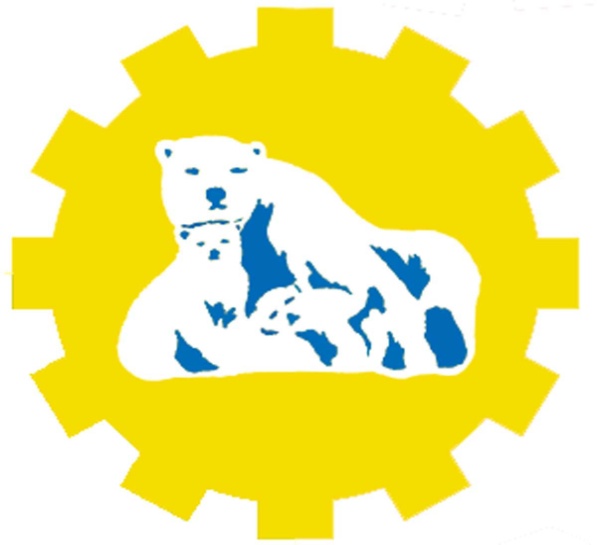 Консультации (из резерва времени) на учебную группу всего __79__ часов.Государственная (итоговая) аттестация  216 часов.Промежуточная аттестация 156часов.ГИА.00 Государственная итоговая аттестацияДемонстрационный экзамен 200 часов (8 чел./час).Защита дипломного проекта (выпускной  квалификационной  работы) 16 часов.Консультации (из резерва времени) на учебную группу всего __79__ часов.Государственная (итоговая) аттестация  216 часов.Промежуточная аттестация 156часов.ГИА.00 Государственная итоговая аттестацияДемонстрационный экзамен 200 часов (8 чел./час).Защита дипломного проекта (выпускной  квалификационной  работы) 16 часов.Консультации (из резерва времени) на учебную группу всего __79__ часов.Государственная (итоговая) аттестация  216 часов.Промежуточная аттестация 156часов.ГИА.00 Государственная итоговая аттестацияДемонстрационный экзамен 200 часов (8 чел./час).Защита дипломного проекта (выпускной  квалификационной  работы) 16 часов.Консультации (из резерва времени) на учебную группу всего __79__ часов.Государственная (итоговая) аттестация  216 часов.Промежуточная аттестация 156часов.ГИА.00 Государственная итоговая аттестацияДемонстрационный экзамен 200 часов (8 чел./час).Защита дипломного проекта (выпускной  квалификационной  работы) 16 часов.Консультации (из резерва времени) на учебную группу всего __79__ часов.Государственная (итоговая) аттестация  216 часов.Промежуточная аттестация 156часов.ГИА.00 Государственная итоговая аттестацияДемонстрационный экзамен 200 часов (8 чел./час).Защита дипломного проекта (выпускной  квалификационной  работы) 16 часов.Консультации (из резерва времени) на учебную группу всего __79__ часов.Государственная (итоговая) аттестация  216 часов.Промежуточная аттестация 156часов.ГИА.00 Государственная итоговая аттестацияДемонстрационный экзамен 200 часов (8 чел./час).Защита дипломного проекта (выпускной  квалификационной  работы) 16 часов.Консультации (из резерва времени) на учебную группу всего __79__ часов.Государственная (итоговая) аттестация  216 часов.Промежуточная аттестация 156часов.ГИА.00 Государственная итоговая аттестацияДемонстрационный экзамен 200 часов (8 чел./час).Защита дипломного проекта (выпускной  квалификационной  работы) 16 часов.Всегоучебной практикаучебной практика11444нед.Консультации (из резерва времени) на учебную группу всего __79__ часов.Государственная (итоговая) аттестация  216 часов.Промежуточная аттестация 156часов.ГИА.00 Государственная итоговая аттестацияДемонстрационный экзамен 200 часов (8 чел./час).Защита дипломного проекта (выпускной  квалификационной  работы) 16 часов.Консультации (из резерва времени) на учебную группу всего __79__ часов.Государственная (итоговая) аттестация  216 часов.Промежуточная аттестация 156часов.ГИА.00 Государственная итоговая аттестацияДемонстрационный экзамен 200 часов (8 чел./час).Защита дипломного проекта (выпускной  квалификационной  работы) 16 часов.Консультации (из резерва времени) на учебную группу всего __79__ часов.Государственная (итоговая) аттестация  216 часов.Промежуточная аттестация 156часов.ГИА.00 Государственная итоговая аттестацияДемонстрационный экзамен 200 часов (8 чел./час).Защита дипломного проекта (выпускной  квалификационной  работы) 16 часов.Консультации (из резерва времени) на учебную группу всего __79__ часов.Государственная (итоговая) аттестация  216 часов.Промежуточная аттестация 156часов.ГИА.00 Государственная итоговая аттестацияДемонстрационный экзамен 200 часов (8 чел./час).Защита дипломного проекта (выпускной  квалификационной  работы) 16 часов.Консультации (из резерва времени) на учебную группу всего __79__ часов.Государственная (итоговая) аттестация  216 часов.Промежуточная аттестация 156часов.ГИА.00 Государственная итоговая аттестацияДемонстрационный экзамен 200 часов (8 чел./час).Защита дипломного проекта (выпускной  квалификационной  работы) 16 часов.Консультации (из резерва времени) на учебную группу всего __79__ часов.Государственная (итоговая) аттестация  216 часов.Промежуточная аттестация 156часов.ГИА.00 Государственная итоговая аттестацияДемонстрационный экзамен 200 часов (8 чел./час).Защита дипломного проекта (выпускной  квалификационной  работы) 16 часов.Консультации (из резерва времени) на учебную группу всего __79__ часов.Государственная (итоговая) аттестация  216 часов.Промежуточная аттестация 156часов.ГИА.00 Государственная итоговая аттестацияДемонстрационный экзамен 200 часов (8 чел./час).Защита дипломного проекта (выпускной  квалификационной  работы) 16 часов.Всегопроизводств. практикапроизводств. практика353815нед.Консультации (из резерва времени) на учебную группу всего __79__ часов.Государственная (итоговая) аттестация  216 часов.Промежуточная аттестация 156часов.ГИА.00 Государственная итоговая аттестацияДемонстрационный экзамен 200 часов (8 чел./час).Защита дипломного проекта (выпускной  квалификационной  работы) 16 часов.Консультации (из резерва времени) на учебную группу всего __79__ часов.Государственная (итоговая) аттестация  216 часов.Промежуточная аттестация 156часов.ГИА.00 Государственная итоговая аттестацияДемонстрационный экзамен 200 часов (8 чел./час).Защита дипломного проекта (выпускной  квалификационной  работы) 16 часов.Консультации (из резерва времени) на учебную группу всего __79__ часов.Государственная (итоговая) аттестация  216 часов.Промежуточная аттестация 156часов.ГИА.00 Государственная итоговая аттестацияДемонстрационный экзамен 200 часов (8 чел./час).Защита дипломного проекта (выпускной  квалификационной  работы) 16 часов.Консультации (из резерва времени) на учебную группу всего __79__ часов.Государственная (итоговая) аттестация  216 часов.Промежуточная аттестация 156часов.ГИА.00 Государственная итоговая аттестацияДемонстрационный экзамен 200 часов (8 чел./час).Защита дипломного проекта (выпускной  квалификационной  работы) 16 часов.Консультации (из резерва времени) на учебную группу всего __79__ часов.Государственная (итоговая) аттестация  216 часов.Промежуточная аттестация 156часов.ГИА.00 Государственная итоговая аттестацияДемонстрационный экзамен 200 часов (8 чел./час).Защита дипломного проекта (выпускной  квалификационной  работы) 16 часов.Консультации (из резерва времени) на учебную группу всего __79__ часов.Государственная (итоговая) аттестация  216 часов.Промежуточная аттестация 156часов.ГИА.00 Государственная итоговая аттестацияДемонстрационный экзамен 200 часов (8 чел./час).Защита дипломного проекта (выпускной  квалификационной  работы) 16 часов.Консультации (из резерва времени) на учебную группу всего __79__ часов.Государственная (итоговая) аттестация  216 часов.Промежуточная аттестация 156часов.ГИА.00 Государственная итоговая аттестацияДемонстрационный экзамен 200 часов (8 чел./час).Защита дипломного проекта (выпускной  квалификационной  работы) 16 часов.Всегопреддипломная практикапреддипломная практика11444нед.Консультации (из резерва времени) на учебную группу всего __79__ часов.Государственная (итоговая) аттестация  216 часов.Промежуточная аттестация 156часов.ГИА.00 Государственная итоговая аттестацияДемонстрационный экзамен 200 часов (8 чел./час).Защита дипломного проекта (выпускной  квалификационной  работы) 16 часов.Консультации (из резерва времени) на учебную группу всего __79__ часов.Государственная (итоговая) аттестация  216 часов.Промежуточная аттестация 156часов.ГИА.00 Государственная итоговая аттестацияДемонстрационный экзамен 200 часов (8 чел./час).Защита дипломного проекта (выпускной  квалификационной  работы) 16 часов.Консультации (из резерва времени) на учебную группу всего __79__ часов.Государственная (итоговая) аттестация  216 часов.Промежуточная аттестация 156часов.ГИА.00 Государственная итоговая аттестацияДемонстрационный экзамен 200 часов (8 чел./час).Защита дипломного проекта (выпускной  квалификационной  работы) 16 часов.Консультации (из резерва времени) на учебную группу всего __79__ часов.Государственная (итоговая) аттестация  216 часов.Промежуточная аттестация 156часов.ГИА.00 Государственная итоговая аттестацияДемонстрационный экзамен 200 часов (8 чел./час).Защита дипломного проекта (выпускной  квалификационной  работы) 16 часов.Консультации (из резерва времени) на учебную группу всего __79__ часов.Государственная (итоговая) аттестация  216 часов.Промежуточная аттестация 156часов.ГИА.00 Государственная итоговая аттестацияДемонстрационный экзамен 200 часов (8 чел./час).Защита дипломного проекта (выпускной  квалификационной  работы) 16 часов.Консультации (из резерва времени) на учебную группу всего __79__ часов.Государственная (итоговая) аттестация  216 часов.Промежуточная аттестация 156часов.ГИА.00 Государственная итоговая аттестацияДемонстрационный экзамен 200 часов (8 чел./час).Защита дипломного проекта (выпускной  квалификационной  работы) 16 часов.Консультации (из резерва времени) на учебную группу всего __79__ часов.Государственная (итоговая) аттестация  216 часов.Промежуточная аттестация 156часов.ГИА.00 Государственная итоговая аттестацияДемонстрационный экзамен 200 часов (8 чел./час).Защита дипломного проекта (выпускной  квалификационной  работы) 16 часов.Всегокурсовые работыкурсовые работы31083нед.Консультации (из резерва времени) на учебную группу всего __79__ часов.Государственная (итоговая) аттестация  216 часов.Промежуточная аттестация 156часов.ГИА.00 Государственная итоговая аттестацияДемонстрационный экзамен 200 часов (8 чел./час).Защита дипломного проекта (выпускной  квалификационной  работы) 16 часов.Консультации (из резерва времени) на учебную группу всего __79__ часов.Государственная (итоговая) аттестация  216 часов.Промежуточная аттестация 156часов.ГИА.00 Государственная итоговая аттестацияДемонстрационный экзамен 200 часов (8 чел./час).Защита дипломного проекта (выпускной  квалификационной  работы) 16 часов.Консультации (из резерва времени) на учебную группу всего __79__ часов.Государственная (итоговая) аттестация  216 часов.Промежуточная аттестация 156часов.ГИА.00 Государственная итоговая аттестацияДемонстрационный экзамен 200 часов (8 чел./час).Защита дипломного проекта (выпускной  квалификационной  работы) 16 часов.Консультации (из резерва времени) на учебную группу всего __79__ часов.Государственная (итоговая) аттестация  216 часов.Промежуточная аттестация 156часов.ГИА.00 Государственная итоговая аттестацияДемонстрационный экзамен 200 часов (8 чел./час).Защита дипломного проекта (выпускной  квалификационной  работы) 16 часов.Консультации (из резерва времени) на учебную группу всего __79__ часов.Государственная (итоговая) аттестация  216 часов.Промежуточная аттестация 156часов.ГИА.00 Государственная итоговая аттестацияДемонстрационный экзамен 200 часов (8 чел./час).Защита дипломного проекта (выпускной  квалификационной  работы) 16 часов.Консультации (из резерва времени) на учебную группу всего __79__ часов.Государственная (итоговая) аттестация  216 часов.Промежуточная аттестация 156часов.ГИА.00 Государственная итоговая аттестацияДемонстрационный экзамен 200 часов (8 чел./час).Защита дипломного проекта (выпускной  квалификационной  работы) 16 часов.Консультации (из резерва времени) на учебную группу всего __79__ часов.Государственная (итоговая) аттестация  216 часов.Промежуточная аттестация 156часов.ГИА.00 Государственная итоговая аттестацияДемонстрационный экзамен 200 часов (8 чел./час).Защита дипломного проекта (выпускной  квалификационной  работы) 16 часов.Всегоучебные сборыучебные сборы1351 нед.Консультации (из резерва времени) на учебную группу всего __79__ часов.Государственная (итоговая) аттестация  216 часов.Промежуточная аттестация 156часов.ГИА.00 Государственная итоговая аттестацияДемонстрационный экзамен 200 часов (8 чел./час).Защита дипломного проекта (выпускной  квалификационной  работы) 16 часов.Консультации (из резерва времени) на учебную группу всего __79__ часов.Государственная (итоговая) аттестация  216 часов.Промежуточная аттестация 156часов.ГИА.00 Государственная итоговая аттестацияДемонстрационный экзамен 200 часов (8 чел./час).Защита дипломного проекта (выпускной  квалификационной  работы) 16 часов.Консультации (из резерва времени) на учебную группу всего __79__ часов.Государственная (итоговая) аттестация  216 часов.Промежуточная аттестация 156часов.ГИА.00 Государственная итоговая аттестацияДемонстрационный экзамен 200 часов (8 чел./час).Защита дипломного проекта (выпускной  квалификационной  работы) 16 часов.Консультации (из резерва времени) на учебную группу всего __79__ часов.Государственная (итоговая) аттестация  216 часов.Промежуточная аттестация 156часов.ГИА.00 Государственная итоговая аттестацияДемонстрационный экзамен 200 часов (8 чел./час).Защита дипломного проекта (выпускной  квалификационной  работы) 16 часов.Консультации (из резерва времени) на учебную группу всего __79__ часов.Государственная (итоговая) аттестация  216 часов.Промежуточная аттестация 156часов.ГИА.00 Государственная итоговая аттестацияДемонстрационный экзамен 200 часов (8 чел./час).Защита дипломного проекта (выпускной  квалификационной  работы) 16 часов.Консультации (из резерва времени) на учебную группу всего __79__ часов.Государственная (итоговая) аттестация  216 часов.Промежуточная аттестация 156часов.ГИА.00 Государственная итоговая аттестацияДемонстрационный экзамен 200 часов (8 чел./час).Защита дипломного проекта (выпускной  квалификационной  работы) 16 часов.Консультации (из резерва времени) на учебную группу всего __79__ часов.Государственная (итоговая) аттестация  216 часов.Промежуточная аттестация 156часов.ГИА.00 Государственная итоговая аттестацияДемонстрационный экзамен 200 часов (8 чел./час).Защита дипломного проекта (выпускной  квалификационной  работы) 16 часов.ВсегоКаникулыКаникулы35 нед.35 нед.35 нед.Консультации (из резерва времени) на учебную группу всего __79__ часов.Государственная (итоговая) аттестация  216 часов.Промежуточная аттестация 156часов.ГИА.00 Государственная итоговая аттестацияДемонстрационный экзамен 200 часов (8 чел./час).Защита дипломного проекта (выпускной  квалификационной  работы) 16 часов.Консультации (из резерва времени) на учебную группу всего __79__ часов.Государственная (итоговая) аттестация  216 часов.Промежуточная аттестация 156часов.ГИА.00 Государственная итоговая аттестацияДемонстрационный экзамен 200 часов (8 чел./час).Защита дипломного проекта (выпускной  квалификационной  работы) 16 часов.Консультации (из резерва времени) на учебную группу всего __79__ часов.Государственная (итоговая) аттестация  216 часов.Промежуточная аттестация 156часов.ГИА.00 Государственная итоговая аттестацияДемонстрационный экзамен 200 часов (8 чел./час).Защита дипломного проекта (выпускной  квалификационной  работы) 16 часов.Консультации (из резерва времени) на учебную группу всего __79__ часов.Государственная (итоговая) аттестация  216 часов.Промежуточная аттестация 156часов.ГИА.00 Государственная итоговая аттестацияДемонстрационный экзамен 200 часов (8 чел./час).Защита дипломного проекта (выпускной  квалификационной  работы) 16 часов.Консультации (из резерва времени) на учебную группу всего __79__ часов.Государственная (итоговая) аттестация  216 часов.Промежуточная аттестация 156часов.ГИА.00 Государственная итоговая аттестацияДемонстрационный экзамен 200 часов (8 чел./час).Защита дипломного проекта (выпускной  квалификационной  работы) 16 часов.Консультации (из резерва времени) на учебную группу всего __79__ часов.Государственная (итоговая) аттестация  216 часов.Промежуточная аттестация 156часов.ГИА.00 Государственная итоговая аттестацияДемонстрационный экзамен 200 часов (8 чел./час).Защита дипломного проекта (выпускной  квалификационной  работы) 16 часов.Консультации (из резерва времени) на учебную группу всего __79__ часов.Государственная (итоговая) аттестация  216 часов.Промежуточная аттестация 156часов.ГИА.00 Государственная итоговая аттестацияДемонстрационный экзамен 200 часов (8 чел./час).Защита дипломного проекта (выпускной  квалификационной  работы) 16 часов.ВсегоПАэкзаменов1378 часов5 нед.Консультации (из резерва времени) на учебную группу всего __79__ часов.Государственная (итоговая) аттестация  216 часов.Промежуточная аттестация 156часов.ГИА.00 Государственная итоговая аттестацияДемонстрационный экзамен 200 часов (8 чел./час).Защита дипломного проекта (выпускной  квалификационной  работы) 16 часов.Консультации (из резерва времени) на учебную группу всего __79__ часов.Государственная (итоговая) аттестация  216 часов.Промежуточная аттестация 156часов.ГИА.00 Государственная итоговая аттестацияДемонстрационный экзамен 200 часов (8 чел./час).Защита дипломного проекта (выпускной  квалификационной  работы) 16 часов.Консультации (из резерва времени) на учебную группу всего __79__ часов.Государственная (итоговая) аттестация  216 часов.Промежуточная аттестация 156часов.ГИА.00 Государственная итоговая аттестацияДемонстрационный экзамен 200 часов (8 чел./час).Защита дипломного проекта (выпускной  квалификационной  работы) 16 часов.Консультации (из резерва времени) на учебную группу всего __79__ часов.Государственная (итоговая) аттестация  216 часов.Промежуточная аттестация 156часов.ГИА.00 Государственная итоговая аттестацияДемонстрационный экзамен 200 часов (8 чел./час).Защита дипломного проекта (выпускной  квалификационной  работы) 16 часов.Консультации (из резерва времени) на учебную группу всего __79__ часов.Государственная (итоговая) аттестация  216 часов.Промежуточная аттестация 156часов.ГИА.00 Государственная итоговая аттестацияДемонстрационный экзамен 200 часов (8 чел./час).Защита дипломного проекта (выпускной  квалификационной  работы) 16 часов.Консультации (из резерва времени) на учебную группу всего __79__ часов.Государственная (итоговая) аттестация  216 часов.Промежуточная аттестация 156часов.ГИА.00 Государственная итоговая аттестацияДемонстрационный экзамен 200 часов (8 чел./час).Защита дипломного проекта (выпускной  квалификационной  работы) 16 часов.Консультации (из резерва времени) на учебную группу всего __79__ часов.Государственная (итоговая) аттестация  216 часов.Промежуточная аттестация 156часов.ГИА.00 Государственная итоговая аттестацияДемонстрационный экзамен 200 часов (8 чел./час).Защита дипломного проекта (выпускной  квалификационной  работы) 16 часов.ВсегоПАконсультаций1378часов5 нед.Консультации (из резерва времени) на учебную группу всего __79__ часов.Государственная (итоговая) аттестация  216 часов.Промежуточная аттестация 156часов.ГИА.00 Государственная итоговая аттестацияДемонстрационный экзамен 200 часов (8 чел./час).Защита дипломного проекта (выпускной  квалификационной  работы) 16 часов.Консультации (из резерва времени) на учебную группу всего __79__ часов.Государственная (итоговая) аттестация  216 часов.Промежуточная аттестация 156часов.ГИА.00 Государственная итоговая аттестацияДемонстрационный экзамен 200 часов (8 чел./час).Защита дипломного проекта (выпускной  квалификационной  работы) 16 часов.Консультации (из резерва времени) на учебную группу всего __79__ часов.Государственная (итоговая) аттестация  216 часов.Промежуточная аттестация 156часов.ГИА.00 Государственная итоговая аттестацияДемонстрационный экзамен 200 часов (8 чел./час).Защита дипломного проекта (выпускной  квалификационной  работы) 16 часов.Консультации (из резерва времени) на учебную группу всего __79__ часов.Государственная (итоговая) аттестация  216 часов.Промежуточная аттестация 156часов.ГИА.00 Государственная итоговая аттестацияДемонстрационный экзамен 200 часов (8 чел./час).Защита дипломного проекта (выпускной  квалификационной  работы) 16 часов.Консультации (из резерва времени) на учебную группу всего __79__ часов.Государственная (итоговая) аттестация  216 часов.Промежуточная аттестация 156часов.ГИА.00 Государственная итоговая аттестацияДемонстрационный экзамен 200 часов (8 чел./час).Защита дипломного проекта (выпускной  квалификационной  работы) 16 часов.Консультации (из резерва времени) на учебную группу всего __79__ часов.Государственная (итоговая) аттестация  216 часов.Промежуточная аттестация 156часов.ГИА.00 Государственная итоговая аттестацияДемонстрационный экзамен 200 часов (8 чел./час).Защита дипломного проекта (выпускной  квалификационной  работы) 16 часов.Консультации (из резерва времени) на учебную группу всего __79__ часов.Государственная (итоговая) аттестация  216 часов.Промежуточная аттестация 156часов.ГИА.00 Государственная итоговая аттестацияДемонстрационный экзамен 200 часов (8 чел./час).Защита дипломного проекта (выпускной  квалификационной  работы) 16 часов.Всегозачетов---------------------дифференцированныхзачетовзачетов---------------------дифференцированныхзачетов1492час.-за счет уч. нагр.92час.-за счет уч. нагр.Консультации (из резерва времени) на учебную группу всего __79__ часов.Государственная (итоговая) аттестация  216 часов.Промежуточная аттестация 156часов.ГИА.00 Государственная итоговая аттестацияДемонстрационный экзамен 200 часов (8 чел./час).Защита дипломного проекта (выпускной  квалификационной  работы) 16 часов.Консультации (из резерва времени) на учебную группу всего __79__ часов.Государственная (итоговая) аттестация  216 часов.Промежуточная аттестация 156часов.ГИА.00 Государственная итоговая аттестацияДемонстрационный экзамен 200 часов (8 чел./час).Защита дипломного проекта (выпускной  квалификационной  работы) 16 часов.Консультации (из резерва времени) на учебную группу всего __79__ часов.Государственная (итоговая) аттестация  216 часов.Промежуточная аттестация 156часов.ГИА.00 Государственная итоговая аттестацияДемонстрационный экзамен 200 часов (8 чел./час).Защита дипломного проекта (выпускной  квалификационной  работы) 16 часов.Консультации (из резерва времени) на учебную группу всего __79__ часов.Государственная (итоговая) аттестация  216 часов.Промежуточная аттестация 156часов.ГИА.00 Государственная итоговая аттестацияДемонстрационный экзамен 200 часов (8 чел./час).Защита дипломного проекта (выпускной  квалификационной  работы) 16 часов.Консультации (из резерва времени) на учебную группу всего __79__ часов.Государственная (итоговая) аттестация  216 часов.Промежуточная аттестация 156часов.ГИА.00 Государственная итоговая аттестацияДемонстрационный экзамен 200 часов (8 чел./час).Защита дипломного проекта (выпускной  квалификационной  работы) 16 часов.Консультации (из резерва времени) на учебную группу всего __79__ часов.Государственная (итоговая) аттестация  216 часов.Промежуточная аттестация 156часов.ГИА.00 Государственная итоговая аттестацияДемонстрационный экзамен 200 часов (8 чел./час).Защита дипломного проекта (выпускной  квалификационной  работы) 16 часов.Консультации (из резерва времени) на учебную группу всего __79__ часов.Государственная (итоговая) аттестация  216 часов.Промежуточная аттестация 156часов.ГИА.00 Государственная итоговая аттестацияДемонстрационный экзамен 200 часов (8 чел./час).Защита дипломного проекта (выпускной  квалификационной  работы) 16 часов.Всегозачетов---------------------дифференцированныхзачетовзачетов---------------------дифференцированныхзачетов3292час.-за счет уч. нагр.92час.-за счет уч. нагр.Консультации (из резерва времени) на учебную группу всего __79__ часов.Государственная (итоговая) аттестация  216 часов.Промежуточная аттестация 156часов.ГИА.00 Государственная итоговая аттестацияДемонстрационный экзамен 200 часов (8 чел./час).Защита дипломного проекта (выпускной  квалификационной  работы) 16 часов.Консультации (из резерва времени) на учебную группу всего __79__ часов.Государственная (итоговая) аттестация  216 часов.Промежуточная аттестация 156часов.ГИА.00 Государственная итоговая аттестацияДемонстрационный экзамен 200 часов (8 чел./час).Защита дипломного проекта (выпускной  квалификационной  работы) 16 часов.Консультации (из резерва времени) на учебную группу всего __79__ часов.Государственная (итоговая) аттестация  216 часов.Промежуточная аттестация 156часов.ГИА.00 Государственная итоговая аттестацияДемонстрационный экзамен 200 часов (8 чел./час).Защита дипломного проекта (выпускной  квалификационной  работы) 16 часов.Консультации (из резерва времени) на учебную группу всего __79__ часов.Государственная (итоговая) аттестация  216 часов.Промежуточная аттестация 156часов.ГИА.00 Государственная итоговая аттестацияДемонстрационный экзамен 200 часов (8 чел./час).Защита дипломного проекта (выпускной  квалификационной  работы) 16 часов.Консультации (из резерва времени) на учебную группу всего __79__ часов.Государственная (итоговая) аттестация  216 часов.Промежуточная аттестация 156часов.ГИА.00 Государственная итоговая аттестацияДемонстрационный экзамен 200 часов (8 чел./час).Защита дипломного проекта (выпускной  квалификационной  работы) 16 часов.Консультации (из резерва времени) на учебную группу всего __79__ часов.Государственная (итоговая) аттестация  216 часов.Промежуточная аттестация 156часов.ГИА.00 Государственная итоговая аттестацияДемонстрационный экзамен 200 часов (8 чел./час).Защита дипломного проекта (выпускной  квалификационной  работы) 16 часов.Консультации (из резерва времени) на учебную группу всего __79__ часов.Государственная (итоговая) аттестация  216 часов.Промежуточная аттестация 156часов.ГИА.00 Государственная итоговая аттестацияДемонстрационный экзамен 200 часов (8 чел./час).Защита дипломного проекта (выпускной  квалификационной  работы) 16 часов.Всегорезерв временирезерв времени144час.4нед.КаникулыПромежуточная аттестацияОбучение по дисциплинам, ПМ, МДКПрактикаГИАКурсУч.годНомера календарных недельНомера календарных недельНомера календарных недельНомера календарных недельНомера календарных недельНомера календарных недельНомера календарных недельНомера календарных недельНомера календарных недельНомера календарных недельНомера календарных недельНомера календарных недельНомера календарных недельНомера календарных недельНомера календарных недельНомера календарных недельНомера календарных недельНомера календарных недельНомера календарных недельНомера календарных недельНомера календарных недельНомера календарных недельНомера календарных недельНомера календарных недельНомера календарных недельНомера календарных недельНомера календарных недельНомера календарных недельНомера календарных недельНомера календарных недельНомера календарных недельНомера календарных недельНомера календарных недельНомера календарных недельНомера календарных недельНомера календарных недельНомера календарных недельНомера календарных недельНомера календарных недельНомера календарных недельНомера календарных недельНомера календарных недельНомера календарных недельНомера календарных недельНомера календарных недельКурсУч.год3536373839404142434445    4647484950515212345678910111213141516171819202122232425262712022-202322023-202432024-2025УП.1 144ч. (4 нед)УП.1 144ч. (4 нед)УП.1 144ч. (4 нед)УП.1 144ч. (4 нед)ПП.01 216 ч. (6 нед)ПП.01 216 ч. (6 нед)ПП.01 216 ч. (6 нед)ПП.01 216 ч. (6 нед)ПП.01 216 ч. (6 нед)ПП.01 216 ч. (6 нед)42025-2026ПП.02 216ч. (6 нед)ПП.02 216ч. (6 нед)ПП.02 216ч. (6 нед)ПП.02 216ч. (6 нед)ПП.02 216ч. (6 нед)ПП.02 216ч. (6 нед)ПП.03 106ч.ПП.03 106ч.ПП.03 106ч.ПДП. 144ч. (4 нед)ПДП. 144ч. (4 нед)ПДП. 144ч. (4 нед)ПДП. 144ч. (4 нед)Название СодержаниеНаименование программыРабочая программа воспитания специальности 20.02.05 Организация оперативного (экстренного)                              реагирования в чрезвычайных ситуациях Основания для разработки программыНастоящая программа разработана на основе следующих нормативных правовых документов:Конституция Российской Федерации;Федеральный закон от 29.12.2012 №273-ФЗ «Об образовании в Российской Федерации» понятие воспитания, сущность и миссия воспитания (Редакция от 31.07.2020 (с изм. и доп., вступ. в силу с 01.09.2020);Федеральный Закон от 31.07.2020 № 304-ФЗ «О внесении изменений в Федеральный закон «Об образовании в Российской Федерации» по вопросам воспитания обучающихся» (далее-ФЗ-304);Указ Президента Российской Федерации от 21.07.2020 № 474 «О национальных целях развития Российской Федерации на период до 2030 года»;Федеральный закон от 24.07.1998 N 124-ФЗ "Об основных гарантиях прав ребенка в Российской Федерации";Федеральный закон от 29.12.2010 N 436-ФЗ "О защите детей от информации, причиняющий вред их здоровью и развитию";Федеральный закон от 29.12.2012 N 273-ФЗ "Об образовании в Российской Федерации";Федеральный закон от 31.07.2020 N 304-ФЗ "О внесении изменений в Федеральный закон "Об образовании в Российской Федерации" по вопросам воспитания обучающихся";Распоряжение Правительства Российской Федерации от 12.11.2020 № 2945-р об утверждении Плана мероприятий по реализации в 2021–2025 годах Стратегии развития воспитания в Российской Федерации на период до 2025 года;Распоряжение Правительства Российской Федерации от 29.11.2014 N 2403-р "Об утверждении Основ государственной молодежной политики Российской Федерации на период до 2025 года";Федеральный государственный образовательный стандарт среднего профессионального образования по специальности 14.02.01 Атомные электрические станции и установки, утвержденный Приказом Минобрнауки России от 15.05. 2014 г. № 542Цель программыЦель рабочей программы воспитания – личностное развитие обучающихся и их социализация, проявляющиеся в развитии их позитивных отношений к общественным ценностям, приобретении опыта поведения и применения сформированных общих компетенций специалистов среднего звена на практикеСроки реализации программы3 (три) года 10 (десять) месяцев.Основные направления 
программыГражданско-патриотическое и правовое направлениеПрофессионально-ориентирующее (развитие карьеры) направлениеСоциализация и духовно-нравственное направление. Экологическое направление. Студенческое самоуправлениеКультурно-творческое (эстетическое) направлениеБизнес-ориентирующее направление (молодежное предпринимательство).Программа развития воспитательной работы осуществляется через реализацию комплекса мероприятий, включенных в модули:Инвариантная часть:Модуль 1. Ключевые дела профессиональной образовательной организации (ключевые дела ПОО);Модуль 2. Кураторство и поддержка;Модуль 3. Учебное занятие;Модуль 4. Профессиональный выбор;Модуль 5. Студенческое самоуправление;Модуль 6. Взаимодействие с родителями;Вариативная часть рабочей программы воспитания:Модуль 7. Организация предметно-эстетической среды;Модуль 8: Молодежные общественные объединения;Модуль 9: Цифровая среда. Исполнители 
программыДиректор, заместитель директора по учебно-воспитательной работе, классные руководители, преподаватели, сотрудники учебной части, заведующие отделениями, педагог-психолог, педагог-организатор, социальный педагог, члены Студенческого совета, представители Родительского комитета, представители организаций - работодателейЛичностные результаты реализации программы воспитания (дескрипторы)Код личностных результатов 
реализации 
программы 
воспитанияОсознающий себя гражданином и защитником великой страныЛР 1Проявляющий активную гражданскую позицию, демонстрирующий приверженность принципам честности, порядочности, открытости, экономически активный и участвующий в студенческом и территориальном самоуправлении, в том числе на условиях добровольчества, продуктивно взаимодействующий и участвующий в деятельности общественных организацийЛР 2Соблюдающий нормы правопорядка, следующий идеалам гражданского общества, обеспечения безопасности, прав и свобод граждан России. Лояльный к установкам и проявлениям представителей субкультур, отличающий их от групп с деструктивным и девиантным поведением. Демонстрирующий неприятие и предупреждающий социально опасное поведение окружающихЛР 3Проявляющий и демонстрирующий уважение к людям труда, осознающий ценность собственного труда. Стремящийся к формированию в сетевой среде личностно и профессионального конструктивного «цифрового следа»ЛР 4Демонстрирующий приверженность к родной культуре, исторической памяти на основе любви к Родине, родному народу, малой родине, принятию традиционных ценностей многонационального народа РоссииЛР 5Проявляющий уважение к людям старшего поколения и готовность к участию в социальной поддержке и волонтерских движенияхЛР 6Осознающий приоритетную ценность личности человека; уважающий собственную и чужую уникальность в различных ситуациях, во всех формах и видах деятельности.ЛР 7Проявляющий и демонстрирующий уважение к представителям различных этнокультурных, социальных, конфессиональных и иных групп. Сопричастный к сохранению, преумножению и трансляции культурных традиций и ценностей многонационального российского государстваЛР 8Соблюдающий и пропагандирующий правила здорового и безопасного образа жизни, спорта; предупреждающий либо преодолевающий зависимости от алкоголя, табака, психоактивных веществ, азартных игр и т.д. Сохраняющий психологическую устойчивость в ситуативно сложных или стремительно меняющихся ситуацияхЛР 9Заботящийся о защите окружающей среды, собственной и чужой безопасности, в том числе цифровойЛР 10Проявляющий уважение к эстетическим ценностям, обладающий основами эстетической культурыЛР 11Принимающий семейные ценности, готовый к созданию семьи и воспитанию детей; демонстрирующий неприятие насилия в семье, ухода от родительской ответственности, отказа от отношений со своими детьми и их финансового содержанияЛР 12Личностные результатыреализации программы воспитания, определенные отраслевыми требованиями 
к деловым качествам личностиЛичностные результатыреализации программы воспитания, определенные отраслевыми требованиями 
к деловым качествам личностиДемонстрирующий готовность и способность вести диалог с другими людьми, достигать в нем взаимопонимания, находить общие цели и сотрудничать для их достижения в профессиональной деятельностиЛР 13Проявляющий сознательное отношение к непрерывному образованию как условию успешной профессиональной и общественной деятельностиЛР 14Проявляющий гражданское отношение к профессиональной деятельности как к возможности личного участия в решении общественных, государственных, общенациональных проблемЛР 15Принимающий основы экологической культуры, соответствующей современному уровню экологического мышления, применяющий опыт экологически ориентированной рефлексивно-оценочной и практической деятельности в жизненных ситуациях и профессиональной деятельностиЛР 16Стрессоустойчивый, коммуникабельный, имеющий мотивацию к развитию, инновационно-мыслящий.ЛР 17Проявляющий осознанный выбор будущего профессионального развития и возможностей реализации собственных жизненных планов, чувство социально-профессиональной ответственности, усвоение профессионально-этических норм.ЛР18Личностные результатыреализации программы воспитания, определенные субъектом 
Российской Федерации Личностные результатыреализации программы воспитания, определенные субъектом 
Российской Федерации Выражающий активную гражданскую позицию, участвующий в студенческом и территориальном самоуправлении, в том числе на условиях добровольчества, продуктивно взаимодействующий и участвующий в деятельности общественных организаций.ЛР 19Проявляющий и демонстрирующий уважение к представителям различных этнокультурных, социальных, конфессиональных и иных групп. Сопричастный к сохранению, преумножению и трансляции культурных традиций и ценностей многонационального российского государства, Донского края.ЛР 8Сопричастный к сохранению, преумножению и трансляции культурных традиций и ценностей многонационального российского государства. ЛР 20Проявляющий и демонстрирующий уважение к людям труда, осознающий ценность собственного труда. Стремящийся к формированию в сетевой среде личностно и профессионального конструктивного «цифрового следа»ЛР 4Заботящийся о защите окружающей среды, собственной и чужой безопасности, в том числе технической.ЛР 10Демонстрирующий приверженность к родной культуре, исторической памяти на основе любви к Родине, родному народу, малой родине, принятию традиционных ценностей многонационального народа РоссииЛР 5Личностные результатыреализации программы воспитания, определенные ключевыми работодателямиЛичностные результатыреализации программы воспитания, определенные ключевыми работодателямиПроявляющий умение реализовать лидерские качества на производстве. ЛР 21Стрессоустойчивый, коммуникабельный, имеющий мотивацию к развитию, инновационно-мыслящий.ЛР 17Проявляющий и демонстрирующий уважение к людям труда, осознающий ценность собственного труда. Стремящийся к формированию в сетевой среде личностно и профессионального конструктивного «цифрового следа»ЛР 22Сохраняющий психологическую устойчивость в ситуативно сложных или стремительно меняющихся ситуацияхЛР 23Сохраняющий традиции и поддержание престижа своей образовательной организации.ЛР 24Личностные результатыреализации программы воспитания, определенные субъектамиобразовательного процесса Личностные результатыреализации программы воспитания, определенные субъектамиобразовательного процесса Сохраняющий традиции и поддержание престижа своей образовательной организации.ЛР 24Осознающий себя гражданином и защитником великой страны через участие в военно-патриотическом клубе «Патриоты России» ЛР 1Проявляющий активную гражданскую позицию, демонстрирующий приверженность принципам честности, порядочности, открытости, экономически активный и участвующий в студенческом и территориальном самоуправлении, в том числе на условиях добровольчества, продуктивно взаимодействующий и участвующий в деятельности общественных организаций, а именно - в деятельности общественного центра гражданско-патриотического воспитания студенческой молодежи ВОД «Волонтеры Победы» ЛР 25Соблюдающий нормы правопорядка, следующий идеалам гражданского общества, обеспечения безопасности, прав и свобод граждан России. Лояльный к установкам и проявлениям представителей субкультур, отличающий их от групп с деструктивным и девиантным поведением. Демонстрирующий неприятие и предупреждающий социально опасное поведение окружающихЛР 3Демонстрирующий приверженность к родной культуре, исторической памяти на основе любви к Родине, родному народу, малой родине, принятию традиционных ценностей многонационального народа РоссииЛР 5№ п/пКритерии оценки личностных результатовКурсыМетодики, показатели оценки1Демонстрация интереса к будущей профессии1 курсАнкета «Отношение к будущей профессии»1Демонстрация интереса к будущей профессии2-4 курсУчастие в конкурсах профессионального мастерства, технического творчества, в движении «Молодые профессионалы», в работе профессиональных кружков.Грамоты, дипломы, сертификаты за участие. Анализ продуктов деятельности (проектов, творческих работ и т.п.)2Оценка собственного продвижения, личностного развития1 курсТест на изучение уровня самооценки «15 качеств»Грамоты, благодарности, сертификаты2Оценка собственного продвижения, личностного развития2 курсТест «11 личностных факторов (11ЛФ)»Грамоты, благодарности, сертификаты2Оценка собственного продвижения, личностного развития3, 4 курсТест «Самооценка уровня притязаний по методике Шварцландера»Грамоты, благодарности, сертификаты3Положительная динамика в организации собственной учебной деятельности по результатам самооценки, самоанализа и коррекции ее результатов1 курсНаблюдение. Тест «Методика изучения мотивации учения подростков (приложение 9)По М. Лукьяновой»3Положительная динамика в организации собственной учебной деятельности по результатам самооценки, самоанализа и коррекции ее результатов2, 3, 4 курсНаблюдение. Методика для диагностики учебной мотивации студентов (А.А.Реан и В.А. Якунин, модификация Н.Ц.Бадмаевой)4Ответственность за результат учебной деятельности и подготовки к профессиональной деятельности1 – 4 курсНаблюдение. Своевременное выполнение лабораторных, практических работ и т.д.Анализ успеваемости и посещаемости.Учѐт результатов экзаменационных сессий5Проявление высокопрофессиональной трудовой активности1 курсНаблюдение2-4 курсХарактеристика с мест прохождения производственной практики6Участие в исследовательской и проектной работе1 -4 курсГрамоты, благодарности, сертификаты и др. за участие в конкурсах, конференциях и т.п. Анализ продуктов деятельности (проектов, творческих работ)7Участие в конкурсах профессионального мастерства, олимпиадах по профессии, викторинах, в предметных неделях1 - 4 курсГрамоты, благодарности, сертификаты, приказы, фотоотчѐты и др.8Соблюдение этических норм общения при взаимодействии с обучающимися, преподавателями, руководителями практики1 – 4 курсНаблюдение.Фиксация наличия или отсутствия конфликтов9Конструктивное взаимодействие в учебном коллективе1-4 курсНаблюдение.Тест «Уровень конфликтности личности».10Демонстрация навыков межличностного делового общения, социального имиджа1-4 курсНаблюдение.Тест «Уровень конфликтности личности»11Сформированность гражданской позиции1 курсТест «Ты гражданином быть обязан»11Сформированность гражданской позиции1-4 курсНаблюдение, участие в мероприятиях гражданской направленности12Готовность к общению и взаимодействию с людьми самого разного статуса и в многообразных обстоятельствах1 курсТест «Уровень конфликтности личности»12Готовность к общению и взаимодействию с людьми самого разного статуса и в многообразных обстоятельствах1-4 курсНаблюдение. Фиксация наличия или отсутствия конфликтов.Характеристика с мест прохождения производственной практики.13Проявление мировоззренческих установок на готовность молодых людей к работе на благо Отечества1 курсЭссе «Патриотизм и его границы».Наблюдение.13Проявление мировоззренческих установок на готовность молодых людей к работе на благо Отечества2-4 курсНаблюдение. Участие в гражданско-патриотических мероприятиях, акциях (фото-, видеоматериалы и т.д.)14Проявление правовой активности и навыков правомерного поведения.1-2 курсТест «Методика диагностики склонности к отклоняющемуся поведению (А.Н. Орел)» Анализ наличия или отсутствия правонарушений у обучающихся.Наличие или отсутствие постановки на профилактический учѐт в органах системы профилактики14Проявление правовой активности и навыков правомерного поведения.3-4 курсАнализ наличия или отсутствия правонарушений у обучающихся15Отсутствие фактов проявления идеологии терроризма и экстремизма среди обучающихся1 курсЭкспресс-опросник "Индекс толерантности" (Г.У.Солдатова, О.А.Кравцова, О.Е. Хухлаев, Л.А.Шайгерова)15Отсутствие фактов проявления идеологии терроризма и экстремизма среди обучающихся1-4 курсНаблюдение. Анализ размещения материалов в социальных сетях.16Отсутствие социальных конфликтов среди обучающихся, основанных на межнациональной, межрелигиозной почве.1 курсДиагностика доброжелательности (по шкале Кэмпбелла). Наблюдение16Отсутствие социальных конфликтов среди обучающихся, основанных на межнациональной, межрелигиозной почве.2, 3 курсТест «Насколько вы толерантны». Наблюдение.16Отсутствие социальных конфликтов среди обучающихся, основанных на межнациональной, межрелигиозной почве.4 курсШкала принятия других Д. Фейя. Наблюдение17Участие в реализации просветительских программ, поисковых, археологических, военно-исторических, краеведческих, волонтерских отрядах и молодежных объединениях1 – 4 курсГрамоты, благодарности, сертификаты, приказы, фото и видео отчѐты, статьи и др.18Добровольческие инициативы по поддержке инвалидов и престарелых граждан1 – 4 курсУчастие в волонтерском движении.Разработка проектов, исследований, связанных с данным направлением, фото- видео- материалы19Проявление экологической культуры, бережного отношения к родной земле, природным богатствам России и мира1 – 4 курсУчастие в волонтерском движении.Анализ продуктов деятельности (проектов, творческих работ и т.п.)20Демонстрация умений и навыков разумного природопользования, нетерпимого отношения к действиям, приносящим вред экологии1 – 4 курсУчастие в волонтерском движении.Анализ продуктов деятельности (проектов, творческих работ и т.п.)Грамоты, сертификаты и др. за участие в конкурсах, конференциях и т.д.21Демонстрация навыков здорового образа жизни и высокий уровень культуры здоровья обучающихся1-4 курсНаличие или отсутствие вредных привычек. Посещение спортивных секций, клубов спортивной направленности. Участие в спортивных соревнованиях, в здоровьесберегающих и пропагандирующих здоровый образ жизни мероприятиях, конкурсах, акциях (фото-, видео-отчеты, статьи, грамоты, сертификаты и т.п.)22Проявление культуры потребления информации, умений и навыков пользования компьютерной техникой, навыков отбора и критического анализа информации, умения ориентироваться в информационном пространстве1 - 4 курсУстный опрос. Наблюдение. Анализ размещения материалов23Участие в конкурсах профессионального мастерства и в командных проектах1 - 4 курсГрамоты, дипломы, сертификаты, благодарности, фото и видео отчеты, статьи и т.д.24Проявление экономической и финансовой культуры, экономической грамотности, а также собственной адекватной позиции по отношению к социально-экономической действительности.1 - 4 курсУстный опросАнализ продуктов деятельности (проектов, творческих работ и т.пФИООрганизация, должностьБархударян А.Р.Заместитель директора по учебно-методической работе, преподаватель 1 категорииАрутюнян Р.А.Начальник отделения надзорной деятельности и профилактической работы по ГО Провидения Главного управления МЧС России по Чукотскому автономному округу ФИООрганизация, должностьКузнецов Е.Н.Директор Чукотского северо-восточного техникума поселка Провидения 